муниципальное бюджетное дошкольное образовательное учреждение 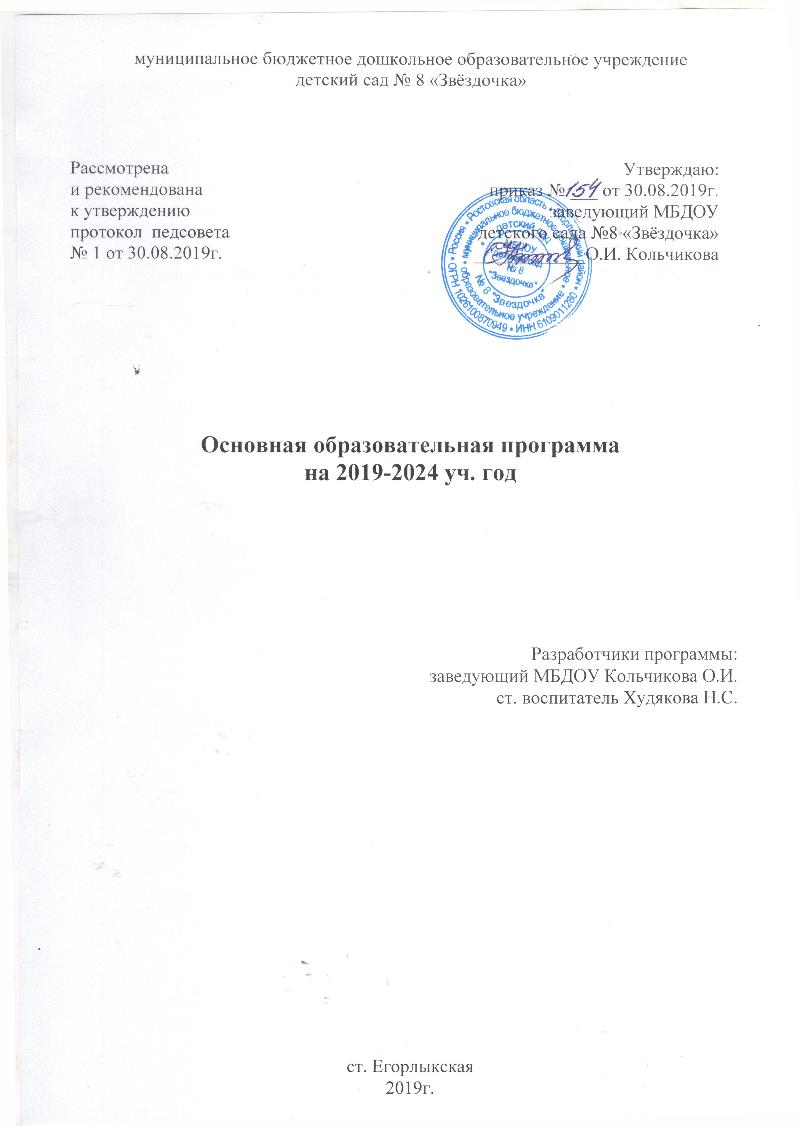 детский сад № 8 «Звёздочка»Основная образовательная программана 2019-2024 уч. годРазработчики программы:заведующий МБДОУ Кольчикова О.И.ст. воспитатель Худякова Н.С.  ст. Егорлыкская 2019г.             СОДЕРЖАНИЕ  1.Целевой раздел    1.1. Пояснительная записка       Муниципальное  бюджетное дошкольное образовательное учреждение детский сад  № 8 «Звёздочка» (далее МБДОУ) является учреждением  муниципальной системы образования Егорлыкского  района, гарантирующее своим выпускникам уровень развития, соответствующий требованиям государственного стандарта по всем направлениям и, обеспечивающее основу целостного и разностороннего развития детей конкретного возраста, а также преемственность при переходе к следующему возрастному периоду, помощь семье в воспитании детей дошкольного возраста, охране и укреплении их физического и психического здоровья. Настоящая образовательная программа МБДОУ (далее – Программа) разработана на основе: Закона  "Об образовании в Российской Федерации"29.12.2012 N 273-ФЗПриказа Минобразования и науки РФ от 30.08.2013г. № 1014 « Об утверждении Порядка организации  и осуществления образовательной деятельности по основным общеобразовательным программам – образовательным программам дошкольного образования»Санитарно-эпидемиологических правил и нормативов СанПиН 2.4.1.3049-13 «Санитарно-эпидемиологические требования к устройству, содержанию и организации режима работы в дошкольных образовательных организаций» (утв. постановлением Главного государственного санитарного врача РФ от 15 мая 2013 г. № 26);Приказа Минобразования и науки РФ от 17.10.2013г. № 1155 «Об утверждении  Федерального Государственного Образовательного Стандарта Дошкольного Образования»  (ФГОС  ДО)Устава  МБДОУСодержание образовательного процесса выстроено в соответствии с:Примерной основной  образовательной  программой дошкольного образования «Детский сад – дом радости» Н.М. Крыловой, ОО «ТЦ Сфера», 2014 (3-е изд.)Комплексной образовательной  программой  «Теремок» для детей раннего дошкольного возраста, издательский дом «Цветной мир», 2018г.    Богоявленская М.Е., Буренина А.И., Васюкова Н.Е., Волосовец Т.В., Дядюнова И.А., Егоров Б.Б., Казунина И.И., Касаткина Е.И., Кириллов И.Л., Кожевникова В.В., Кулаковская В.И., Лыкова И.А., Майер А.А., Николаева С.Н., Протасова Е.Ю., Родина Н.М., Сагайдачная Е.А., Суздальцева Л.В., Сундукова А.Х.,Теплова А.Б., Урунтаева Г.А., Ушакова О.С., Файзуллаева Е.Д., Фатхи О.Г., Шатова А.Д. Парциальными программами:Программа художественного воспитания, обучения и развития детей 2-7 лет «Цветные ладошки» И.А. Лыковой, издательский дом «Цветной мир»,  Программа «Математические ступеньки» Е.В. КолесниковойПрограмма «Отзвука к букве. Обучение дошкольника элементам грамоты» Е.В. Колесниковой Региональная программа  дошкольного образования «Родники Дона» Р.М. Чумичевой, О.Л. Ведмедь, Н.А. ПлатохинойПрограмма по музыкальному воспитанию детей дошкольного возраста «Ладушки» И. Каплунова, И. Новоскольцева  По своему организационно-управленческому статусу данная Программа, соответствует принципу развивающего образования, целью которого является развитие ребенка, сочетает принципы научной обоснованности и практической применимости, основывается на перспективно - тематическом принципе построения образовательного процесса и обладает модульной структурой. В программе предусмотрено решение программных образовательных задач в совместной деятельности взрослого и детей, самостоятельной деятельности не только в рамках образовательной деятельности, но и при проведении режимных моментов.        Модульный характер Программы раскрывается через представление общей модели образовательного процесса в дошкольном учреждении, возрастных нормативов развития, определение структуры и наполнения содержания образовательной деятельности в соответствии с направлениями развития ребенка в пяти образовательных областях.     Образовательные области, содержание образовательной деятельности, равно как и организация образовательной среды, в том числе предметно-пространственная и развивающая образовательная среда, выступают в качестве модулей, из которых создается основная общеобразовательная программа учреждения.       Программа направлена на:- создание условий развития ребенка, открывающих возможности для его позитивной социализации, его личностного развития, развития инициативы и творческих способностей на основе сотрудничества со взрослыми и сверстниками и соответствующим возрасту видам деятельности;- на создание развивающей образовательной среды, которая представляет собой систему условий социализации и индивидуализации детей.     Образовательная программа МБДОУ строится на понимании специфики образования ребенка дошкольного возраста, которая заключается в необходимости развития у каждого воспитанника базиса личностной культуры, интеллигентности, обеспечении его эмоционального благополучия, обогащении развития его способностей и склонностей. Последние развиваются в условиях предоставления дошкольнику широкого выбора видов деятельности и содействия ребенку в овладении ими на уровне самостоятельности и творчества. Поскольку возможности, старт и динамика развития у каждого разные, это требует строительства целостного педагогического процесса, содействующего развитию и саморазвитию каждого ребенка, сохранению неповторимости его индивидуальности в коллективе сверстников.        Содержание Программы в соответствии с требованиями Стандарта включает три основных раздела - целевой, содержательный и организационный.       Целевой раздел Программы определяет ее цели и задачи, принципы и подходы к формированию Программы, планируемые результаты ее освоения в виде целевых ориентиров.      Содержательный раздел Программы включает описание образовательной деятельности в соответствии с направлениями развития ребенка в пяти образовательных областях – социально-коммуникативной, познавательной, речевой, художественно-эстетической, физической.        Программа определяет примерное содержание образовательных областей с учетом возрастных и индивидуальных особенностей детей в различных видах деятельности, таких как:игровая (сюжетно-ролевая игра, игра с правилами и другие виды игры),коммуникативная (общение и взаимодействие со взрослыми и другими детьми),познавательно-исследовательская (исследование и познание природного и социального миров в процессе наблюдения и взаимодействия с ними), а также такими видами активности ребенка, как:восприятие художественной литературы и фольклора,самообслуживание и элементарный бытовой труд (в помещении и на улице),конструирование из разного материала, включая конструкторы, модули, бумагу, природный и иной материал,изобразительная (рисование, лепка, аппликация),музыкальная (восприятие и понимание смысла музыкальных произведений, пение, музыкально-ритмические движения, игры на детских музыкальных инструментах),двигательная (овладение основными движениями) формы активности ребенка.       Организационный раздел Программы описывает систему условий реализации образовательной деятельности, необходимых для достижения целей Программы, планируемых результатов ее освоения в виде целевых ориентиров, а также особенности организации образовательной деятельности, а именно описание:психолого-педагогических, кадровых, материально-технических и финансовых условий,особенностей организации развивающей предметно-пространственной среды,особенностей образовательной деятельности разных видов и культурных практик,способов и направлений поддержки детской инициативы,особенностей взаимодействия педагогического коллектива с семьями дошкольников,особенностей разработки режима дня и формирования распорядка дня с учетом возрастных и индивидуальных особенностей детей, их специальных образовательных потребностей.      Программа состоит из обязательной части и части, формируемой участниками образовательных отношений. Обе части являются взаимодополняющими и необходимыми с точки зрения реализации требований Стандарта.            Объем обязательной части основной образовательной программы составляет не менее 60% от ее общего объема. Объем части основной образовательной программы, формируемой участниками образовательных отношений,  составляет не более 40% от ее общего объема.         Часть Программы, формируемая участниками образовательных отношений, позволяет ознакомиться с содержанием выбранных участниками образовательных отношений парциальных программ, методик, форм организации образовательной работы с учетом региональных и других социокультурных особенностей, в соответствии с пунктом 2.11 ФГОС ДО.         В Программе раскрыта система оценивания достижения целей в форме педагогической диагностики развития детей, а также качества реализации основной общеобразовательной программы учреждения. Система оценивания качества реализации программы учреждения направлена в первую очередь на оценивание созданных учреждением условий внутри образовательного процесса. Дополнительным разделом Программы является текст её краткой презентации. Краткая презентация Программы ориентирована на родителей (законных представителей) детей и доступна для ознакомления.1.1.1.Цели и задачи Программы       Целью Программы является создание в дошкольном учреждении  благоприятных условий, способствующих   развитию  неповторимой индивидуальности  каждого воспитанника на основе сотрудничества со взрослыми  через соответствующие возрасту виды деятельности: общение, игру, познавательно-исследовательскую деятельность и другие формы активности.        Программа, в соответствии с Федеральным законом «Об образовании в Российской Федерации», содействует взаимопониманию и сотрудничеству между людьми, учитывает разнообразие мировоззренческих подходов, способствует реализации права детей дошкольного возраста на свободный выбор мнений и убеждений, обеспечивает развитие способностей каждого ребенка, формирование и развитие личности ребенка в соответствии с принятыми в семье и обществе духовно-нравственными и социокультурными ценностями в целях интеллектуального, духовно-нравственного, творческого и физического развития человека, удовлетворения его образовательных потребностей и интересов.    Цели Программы достигаются через решение следующих задач:- приобщать воспитанника к физической культуре как фундаменту общечеловеческой культуры; охранять, защищать и укреплять здоровье ребенка, содействовать овладению им основами здорового образа жизни;-содействовать амплификации развития и саморазвития у ребенка системного взгляда на мир (целостной картины мира); овладению им основами духовной культуры, интеллигентности на основе развития философского взгляда на себя и окружающий мир; широкогоприобщения его к общечеловеческим, художественным и национальным ценностям; включению воспитанника в систему социальных отношений, соблюдению им элементарных норм иправил взаимоотношений со взрослыми и сверстниками; овладению им разными видами деятельности на уровне самостоятельности, раскрытию и саморазвитию творческого потенциала, одаренности и таланта у каждого ребенка;- обеспечивать овладение воспитанником индивидуальным стилем различных видов деятельности посредством содействия овладению им практико-познавательной, экспериментально-поисковой и продуктивных видов деятельности на уровне самостоятельности и творчества; полноценную своевременную амплификацию психического развития и саморазвитиядошкольника как неповторимой индивидуальности на основе обогащения развития и саморазвития его самосознания, а также познавательных, эмоционально-волевых процессов, психических качеств;-осуществлять образование, развитие и саморазвитие дошкольника в коллективе как форме и средстве сохранения, развития и саморазвития творческого потенциала, одаренности и таланта индивидуальности.- содействовать формированию социокультурной среды, соответствующей возрастным и индивидуальным особенностям детей;-обеспечивать преемственность целей, задач и содержания дошкольного общего и начального общего образования.1.1.2.Принципы и подходы к формированию  программы         В соответствии со Стандартом Программа построена на следующих принципах:Поддержка разнообразия детства. Современный мир характеризуется возрастающим многообразием и неопределенностью, отражающимися в самых разных аспектах жизни человека и общества. Многообразие социальных, личностных, культурных, языковых, этнических особенностей, религиозных и других общностей, ценностей и убеждений, мнений и способов их выражения, жизненных укладов особенно ярко проявляется в условиях Российской Федерации - государства с огромной территорией, разнообразными природными условиями, объединяющего многочисленные культуры, народы, этносы. Возрастающая мобильность в обществе, экономике, образовании, культуре требует от людей умения ориентироваться в этом мире разнообразия, способности сохранять свою идентичность и в то же время гибко, позитивно и конструктивно взаимодействовать с другими людьми, способности выбирать и уважать право выбора других ценностей и убеждений, мнений и способов их выражения.     Принимая вызовы современного мира, Программа рассматривает разнообразие как ценность, образовательный ресурс и предполагает использование разнообразия для обогащения образовательного процесса. Организация выстраивает образовательную деятельность с учетом региональной специфики, социокультурной ситуации развития каждого ребенка, его возрастных и индивидуальных особенностей, ценностей, мнений и способов их выражения.Сохранение уникальности и самоценностидетствакак важного этапа в общем развитии человека. Самоценность детства - понимание детства как периода жизни значимого самого по себе, значимого тем, что происходит с ребенком сейчас, а не тем, что этот этап является подготовкой к последующей жизни. Этот принцип подразумевает полноценное проживание ребенком всех этапов детства (младенческого, раннего и дошкольного детства), обогащение (амплификацию) детского развития.      Позитивная социализация ребенка предполагает, что освоение ребенком культурных норм, средств и способов деятельности, культурных образцов поведения и общения с другими людьми, приобщение к традициям семьи, общества, государства происходят в процессе сотрудничества со взрослыми и другими детьми, направленного на создание предпосылок к полноценной деятельности ребенка в изменяющемся мире.Личностно-развивающий и гуманистический характер взаимодействия взрослых (родителей(законных представителей), педагогических и иных работников Организации) и детей. Такой тип взаимодействия предполагает базовую ценностную ориентацию на достоинство каждого участника взаимодействия, уважение и безусловное принятие личности ребенка, доброжелательность, внимание к ребенку, его состоянию, настроению, потребностям, интересам. Личностно-развивающее взаимодействие является неотъемлемой составной частью социальной ситуации развития ребенка в организации, условием его эмоционального благополучия и полноценного развития. 4.Содействие и сотрудничество детей и взрослых, признание ребенка полноценным участником (субъектом) образовательных отношений. Этот принцип предполагает активное участие всех субъектов образовательных отношений - как детей, так и взрослых - в реализации программы. Каждый участник имеет возможность внести свой индивидуальный вклад в ход игры, занятия, проекта, обсуждения, в планирование образовательного процесса, может проявить инициативу. Принцип содействия предполагает диалогический характер коммуникации между всеми участниками образовательных отношений. Детям предоставляется возможность высказывать свои взгляды, свое мнение, занимать позицию и отстаивать ее, принимать решения и брать на себя ответственность в соответствии со своими возможностями.5.Сотрудничество Организации с семьей. Сотрудничество, кооперация с семьей, открытость в отношении семьи, уважение семейных ценностей и традиций, их учет в образовательной работе являются важнейшим принципом образовательной программы. Сотрудники Организации должны знать об условиях жизни ребенка в семье, понимать проблемы, уважать ценности и традиции семей воспитанников. Программа предполагает разнообразные формы сотрудничества с семьей как в содержательном, так и в организационном планах.6.Сетевое взаимодействие с организациями социализации, образования, охраны здоровья и другими партнерами, которые могут внести вклад в развитие и образование детей, а также использование ресурсов местного сообщества и вариативных программ дополнительного образования детей для обогащения детского развития. Программа предполагает, что учреждение устанавливает партнерские отношения не только с семьями детей, но и с другими организациями и лицами, которые могут способствовать обогащению социального и/или культурного опыта детей, приобщению детей к национальным традициям (посещение театров, музеев, освоение программ дополнительного образования), к природе и истории родного края; содействовать проведению совместных проектов, экскурсий, праздников, посещению концертов, а также удовлетворению особых потребностей детей, оказанию психолого-педагогической и/или медицинской поддержки в случае необходимости (центры семейного консультирования и др.).7. Индивидуализация дошкольного образования предполагает такое построение образовательной деятельности, которое открывает возможности для индивидуализации образовательного процесса, появления индивидуальной траектории развития каждого ребенка с характерными для данного ребенка спецификой и скоростью, учитывающей его интересы, мотивы, способности и возрастно-психологические особенности. При этом сам ребенок становится активным в выборе содержания своего образования, разных форм активности. Для реализации этого принципа необходимы регулярное наблюдение за развитием ребенка, сбор данных о нем, анализ его действий и поступков; помощь ребенку в сложной ситуации; предоставление ребенку возможности выбора в разных видах деятельности, акцентирование внимания на инициативности, самостоятельности и активности ребенка.8. Возрастная адекватность образования. Этот принцип предполагает подбор педагогом содержания и методов дошкольного образования в соответствии с возрастными особенностями детей. Важно использовать все специфические виды детской деятельности (игру, коммуникативную и познавательно-исследовательскую деятельность, творческую активность, обеспечивающую художественно-эстетическое развитие ребенка), опираясь на особенности возраста и задачи развития, которые должны быть решены в дошкольном возрасте. Деятельность педагога должна быть мотивирующей и соответствовать психологическим законам развития ребенка, учитывать его индивидуальные интересы, особенности и склонности.9.Развивающее вариативное образование. Этот принцип предполагает, что образовательное содержание предлагается ребенку через разные виды деятельности с учетом его актуальных и потенциальных возможностей усвоения этого содержания и совершения им тех или иных действий, с учетом его интересов, мотивов и способностей. Данный принцип предполагает работу педагога с ориентацией на зону ближайшего развития ребенка (Л.С. Выготский), что способствует развитию, расширению как явных, так и скрытых возможностей ребенка.10.Полнота содержания и интеграция отдельных образовательных областей. В соответствии со Стандартом Программа предполагает всестороннее социально-коммуникативное, познавательное, речевое, художественно-эстетическое и физическое развитие детей посредством различных видов детской активности. Деление Программы на образовательные области не означает, что каждая образовательная область осваивается ребенком по отдельности, в форме изолированных занятий по модели школьных предметов. Между отдельными разделами Программы существуют многообразные взаимосвязи: познавательное развитие тесно связано с речевым и социально-коммуникативным, художественно-эстетическое - с познавательным и речевым и т.п. Содержание образовательной деятельности в одной конкретной области тесно связано с другими областями. Такая организация образовательного процесса соответствует особенностям развития детей раннего и дошкольного возраста.11. Инвариантность ценностей и целей при вариативности средств реализации и достижения целей Программы. Стандарт и Программа задают инвариантные ценности и ориентиры, с учетом которых учреждение должно разработать свою основную образовательную программу и которые для него являются научно-методическими опорами в современном мире разнообразия и неопределенности. При этом Программа оставляет за учреждением право выбора способов их достижения, выбора образовательных программ, учитывающих многообразие конкретных социокультурных, географических, климатических условий реализации Программы, разнородность состава групп воспитанников, их особенностей и интересов, запросов родителей (законных представителей), интересов и предпочтений педагогов и т.п.1.2. Планируемые результаты      Реализация образовательных целей и задач Программы направлена на достижение целевых ориентиров дошкольного образования, которые описаны как основные характеристики возможных достижений ребёнка на разных возрастных этапах дошкольного детства.          Основные характеристики развития ребенка представлены в виде изложения возможных достижений воспитанников на разных возрастных этапах дошкольного детства и раскрыты в Примерной образовательной программе «Детский сад — дом радости», в разделе «Определение  результатов освоения примерной образовательной программы в виде целевых ориентиров» (стр.34-57). Эта часть Программы соответствует требованиям ФГОС ДО (п.2.12)      Специфика дошкольного детства (гибкость, пластичность развития ребёнка, высокий разброс вариантов его развития, его непосредственность и непроизвольность), а также системные особенности дошкольного образования (необязательность уровня дошкольного образования в Российской Федерации, отсутствие возможности вменения ребёнку какой-либо ответственности за результат) делают неправомерными требования от ребёнка дошкольного возраста конкретных образовательных достижений и обусловливают необходимость определения результатов освоения образовательной программы в виде целевых ориентиров.      Целевые ориентиры не подлежат непосредственной оценке, в том числе в виде педагогической диагностики (мониторинга), и не являются основанием для их формального сравнения с реальными достижениями детей. Они не являются основой объективной оценки соответствия установленным требованиям образовательной деятельности и подготовки детей. Освоение Программы не сопровождается проведением промежуточных аттестаций и итоговой аттестации воспитанников.  Целевые ориентиры образования в раннем возрасте:ребенок интересуется окружающими предметами и активно действует с ними; эмоционально вовлечен в действия с игрушками и другими предметами, стремится проявлять настойчивость в достижении результата своих действий;использует специфические, культурно фиксированные предметные действия, знает назначение бытовых предметов (ложки, расчёски, карандаша и пр.) и умеет пользоваться ими. Владеет простейшими навыками самообслуживания; стремится проявлять самостоятельность в бытовом и игровом поведении;владеет активной речью, включённой в общение; может обращаться с вопросами и просьбами, понимает речь взрослых; знает названия окружающих предметов и игрушек;стремится к общению со взрослыми и активно подражает им в движениях и действиях; появляются игры, в которых ребенок воспроизводит действия взрослого;проявляет интерес к сверстникам; наблюдает за их действиями и подражает им;проявляет интерес к стихам, песням и сказкам, рассматриванию картинки, стремится       двигаться       под       музыку;       эмоционально  откликается на различные произведения культуры и искусства;у ребёнка развита крупная моторика, он стремится осваивать различные виды движения (бег, лазанье, перешагивание и пр.).Целевые ориентиры на этапе завершения дошкольного образования:ребёнок овладевает основными культурными способами деятельности, проявляет инициативу и самостоятельность в разных видах деятельности - игре, общении, познавательно-исследовательской деятельности, конструировании и др.; способен выбирать себе род занятий, участников по совместной деятельности;ребёнок обладает установкой положительного отношения к миру, к разным видам труда, другим людям и самому себе, обладает чувством собственного достоинства; активно взаимодействует со сверстниками и взрослыми, участвует в совместных играх. Способен договариваться, учитывать интересы и чувства других, сопереживать неудачам и радоваться успехам других, адекватно проявляет свои чувства, в том числе чувство веры в себя, старается разрешать конфликты;ребёнок обладает развитым воображением, которое реализуется в разных видах деятельности, и прежде всего в игре; ребёнок владеет разными формами и видами игры, различает условную и реальную ситуации, умеет подчиняться разным правилам и социальным нормам;ребёнок достаточно хорошо владеет устной речью, может выражать свои мысли и желания, может использовать речь для выражения своих мыслей, чувств;и желаний, построения речевого высказывания в ситуации общения, может выделять звуки в словах, у ребёнка складываются предпосылки грамотности;у ребёнка развита крупная и мелкая моторика; он подвижен, вынослив, владеет основными движениями, может контролировать свои движения и управлять ими;ребёнок способен к волевым усилиям, может следовать социальным нормам поведения и правилам в разных видах деятельности, во взаимоотношениях со взрослыми и сверстниками, может соблюдать правила безопасного поведения и личной гигиены;ребёнок проявляет любознательность, задаёт вопросы взрослым и сверстникам, интересуется причинно-следственными связями, пытается самостоятельно придумывать объяснения явлениям природы и поступкам людей; склонен наблюдать, экспериментировать. Обладает начальными знаниями о себе, о природном и социальном мире, в котором он живёт; знаком с произведениями детской литературы, обладает элементарными представлениями из области живой природы, естествознания, математики, истории и т.п.; ребёнок способен к принятию собственных решений, опираясь на свои знания и умения в различных видах деятельности.       Целевые ориентиры Программы выступают основаниями преемственности дошкольного и начального общего образования. При соблюдении требований к условиям реализации Программы настоящие целевые ориентиры предполагают формирование у детей дошкольного возраста предпосылок к учебной деятельности на этапе завершения ими дошкольного образования.       Степень реального развития этих характеристик и способности ребенка их проявлять к моменту перехода на следующий уровень образования могут существенно варьировать у разных детей в силу различий в условиях жизни и индивидуальных особенностей развития конкретного ребенка.     1.3. Развивающее  оценивание   качества   образовательной             деятельности по Программе     Оценивание качества образовательной деятельности, осуществляемой учреждением по Программе, представляет собой важную составную часть данной образовательной деятельности, направленную на ее усовершенствование.     Концептуальные основания такой оценки определяются требованиями Федерального закона «Об образовании в Российской Федерации», а также Стандарта, в котором определены государственные гарантии качества образования.    Оценивание качества, т. е. оценивание соответствия образовательной деятельности, реализуемой учреждением заданным требованиям Стандарта и Программы в дошкольном образовании, направлено в первую очередь на оценивание созданных учреждением условий в процессе образовательной деятельности.       Целями системы оценки качества образования в ДОУ являются: • формирование единой системы диагностики и контроля состояния образования, обеспечивающей определение факторов и своевременное выявление изменений, влияющих на качество образования в ДОУ; • получение объективной информации о функционировании и развитии системы образования в ДОУ, тенденциях его изменения и причинах, влияющих на его уровень; • предоставления всем участникам образовательного процесса и общественности достоверной информации о качестве образования и предоставляемых услуг; • принятие обоснованных и своевременных управленческих решений по совершенствованию образования и повышение уровня информированности потребителей образовательных услуг при принятии таких решений• прогнозирование развития образовательной системы ДОУ.       На уровне образовательного учреждения система оценки качества реализации Программы решает задачи:повышения качества реализации программы дошкольного образования;реализации требований Стандарта к структуре, условиям и целевым ориентирам основной образовательной программы дошкольной организации;обеспечения объективной экспертизы деятельности учреждения впроцессе оценки качества программы дошкольного образования;задания ориентиров педагогам в их профессиональной деятельности и перспектив развития самого учреждения;создания оснований преемственности между дошкольным и начальным общим образованием.        В основу системы оценки качества образования положены следующие принципы: • объективности, достоверности, полноты и системности информации о качестве образования; реалистичности требований, норм и показателей качества образования; • открытости, прозрачности процедур оценки качества образования; преемственности в образовательной политике, интеграции в общероссийскую систему оценки качества образования; • доступности информации о состоянии и качестве образования для различных групп потребителей (учредитель, родительская общественность, социальные партнеры); •рефлексивности, реализуемый через включение педагогов в самоанализ и самооценку своей деятельности с опорой на объективные критерии и показатели; повышения потенциала внутренней оценки, самооценки, самоанализа каждого педагога; • оптимальности использования источников первичных данных для определения показателей качества и эффективности образования (с учетом возможности их многократного использования); • инструментальности и технологичности используемых показателей (с учетом существующих возможностей сбора данных, методик измерений, анализа и интерпретации данных, подготовленности потребителей к их восприятию); • минимизации системы показателей с учетом потребностей разных уровней управления; сопоставимости системы показателей с муниципальными, региональными аналогами; • взаимного дополнения оценочных процедур, установление между ними взаимосвязей и взаимозависимости; • соблюдения морально-этических норм при проведении процедур оценки качества образования в ДОУ.     Организационная структура, занимающаяся внутренней оценкой качества дошкольного образования в ДОУ, экспертизой качества образования и интерпретацией полученных результатов, включает в себя: администрацию ДОУ, педагогический совет, творческую группу, Попечительский советы.    Результаты оценивания качества образовательной деятельности формируют доказательную основу для изменений основной образовательной программы, корректировки образовательного процесса и условий образовательной деятельности.Система оценки образовательной деятельности, предусмотренная Программой, предполагает оценивание качества условий образовательной деятельности, обеспечиваемых учреждением, включая психолого-педагогические, кадровые, материально-технические, финансовые, информационно-методические, управление учреждением и т. д..Программой не предусматривается оценивание качества образовательной деятельности учреждения на основе достижения детьми планируемых результатов освоения Программы.Целевые ориентиры, представленные в Программе:-не подлежат непосредственной оценке;-не являются непосредственным основанием оценки как итогового, так и промежуточного уровня развития детей;-не являются основанием для их формального сравнения с реальными достижениями детей;-не являются основой объективной оценки соответствия, установленным требованиям образовательной деятельности и подготовки детей;-не являются непосредственным основанием при оценке качества образования.     Программой предусмотрена система мониторинга,  направленная на изучение педагогом, динамики амплификации развития и саморазвития каждого воспитанника как индивидуальности.В соответствии с требованиями ФГОС ДО в ОП ДО  определен нормативный уровень (результат) развития и саморазвития дошкольника, характеризующий качество воспитания, обучения, образования дошкольника, овладевающего разными видами деятельности,  сфокусированными в пяти образовательных областях ФГОС ДО при многостороннем содействии взрослых.   Мониторинг — система наблюдения динамики амплификации развития и саморазвития дошкольника — направлен на изучение этапов восхождения каждым воспитанником к вершине программы дошкольного образования.     Проведение мониторинга предполагает в процессе наблюдения за ребенком (в разное время дня, в разных формах организации и осуществления им деятельности) получать своевременную и достоверную информацию о положительной и отрицательной динамике в развитии и саморазвитии дошкольника как индивидуальности. Мониторинг помогает педагогу соотносить уровень развития ребенка в овладении разными видами деятельности с требованиями ОП ДО.     Своеобразие содержания мониторинга обусловлено особенностями Программы «Детский сад — Дом радости», которая была скорректирована в соответствии с ФГОС ДО.          Критерии и показатели оценки индивидуального    развития    детей дошкольного   возраста описаны  в данной программе в разделе «Мониторинг – система своевременного выявления изменений в развитии дошкольника» стр.58-62).         Механизм проведения  описан в методическом пособии «Мониторинг динамики развития и саморазвития воспитанника как индивидуальности».      Эта часть Программы соответствует требованиям ФГОС ДО (п.3.2.3)см. Приложение «Мониторинг динамики развития и саморазвития воспитанника как индивидуальности».Оценка качества образования в ДОУ осуществляется посредством: системы должностного контроля (в соответствии с Положением о внутренней системе оценки качества образования, положением о контрольно-аналитической деятельности, планом контроля и руководства  за образовательным процессом). мониторинга качества образования; мониторинга качества условий реализации ООП ДОУ; общественной экспертизы качества образования (анкетирование родителей на удовлетворенность качеством образовательных услуг, предоставляемых МБДОУ). В качестве источников данных для оценки качества образования используются: • образовательная статистика; 	• мониторинговые исследования; • социологические опросы;анкетирование;• отчеты педагогов; • посещение педагогических мероприятий и др.    Критерии и способы изучения эффективности воспитательной системы в условиях реализации регионального компонента.Ежегодно проводится педагогический мониторинг выполнения Образовательной программы. Оценка уровня овладения детьми знаниями, певческими, танцевальными и игровыми навыками проводятся 2 раз в год в  начале и конце года. В течение года проводятся отчетные концерты в форме календарно-обрядовых праздников. Ожидаемый результат:Духовное обогащение через приобщение к культуре казаков путем построения такой системы жизнедеятельности  учреждения, которая бы обеспечила условия плодотворной работы и развития личности детей, родителей, каждого работника, направленную на реализацию всех сторон личности, выявление одаренности и отвечающую многообразию жизненных интересов и ребенка, и взрослого. Воспитание у детей и взрослых национального самосознания, ощущение причастности к формации своего народ. Воспитание толерантности на основе уважения к разным культурам.Создание системы планирования на основе народного календаря для всех возрастных групп с учетом преемственности между возрастными группами и сотворчества педагогов и специалистов, интеграции учебно-воспитательного процесса.Овладение различными формами казачьей игровой культуры как системой социокультурной преемственности; освоение методов, приемов, форм народной педагогикиСоздание механизма взаимодействия педагогов и специалистов, творческого взаимодействия детей и взрослых в ритме годового круга календарных казачьих праздников.Создание системы работы продуктивных форм работы с родителями и вовлечение родителей в педагогический процесс.Создание методического центра по распространению и внедрению опыта работы по приобщению детей дошкольного возраста и взрослых к казачьей культуре.     Управление процессом  образования  строится следующим образом:Административная работа: повышение квалификации педагогов; знакомство с передовым педагогическим опытом.Планирование: разработка программ и перспективных планов, направленных на достижение концептуальных целей и задач; подбор форм и методов работы. Контроль и коррекция: педагогические наблюдения, анкетирование; посещение и анализ занятий; анализ и оценка планов и программ воспитательной работы (педсоветы, творческие и аналитические отчеты и др. формы); корректировка планов и программ.Создание условий для нравственного и эмоционально-личностного развития воспитанников:доброжелательный микроклимат в педагогическом и детских коллективах;создание определенной развивающей среды;создание системы дополнительного образования и воспитания;создание материально-технической базы;тесная связь семьи и МБДОУ.    Управление воспитательной системой создает возможности, при которых воспитательный процесс становится эффективным и действенным.2. Содержательный раздел2.1.Общие положения      В содержательном разделе представлены: – описание модулей образовательной деятельности в соответствии с направлениями развития ребенка в пяти образовательных областях: социально-коммуникативной, познавательной, речевой, художественно-эстетической и физического развития, с учетом используемых вариативных программ дошкольного образования и методических пособий, обеспечивающих реализацию данного содержания;– описание вариативных форм, способов, методов и средств реализации Программы с учетом возрастных и индивидуально-психологических особенностей воспитанников, специфики их образовательных потребностей, мотивов и интересов; – адаптивная программа коррекционно-развивающей работы с детьми с ограниченными возможностями здоровья, описывающая образовательную деятельность по профессиональной коррекции нарушений развития детей, предусмотренную Программой.       В соответствии с положениями Стандарта и принципами Программы Организации предоставлено право выбора способов реализации образовательной деятельности в зависимости от конкретных условий, предпочтений педагогического коллектива Организации и других участников образовательных отношений, а также с учетом индивидуальных особенностей воспитанников, специфики их индивидуальных потребностей и интересов. При организации образовательной деятельности по направлениям, обозначенным образовательными областями, необходимо следовать принципам Программы, в частности принципам поддержки разнообразия детства, индивидуализации дошкольного образования, возрастной адекватности образования и другим.       Определяя содержание образовательной деятельности в соответствии с этими принципами, следует принимать во внимание разнообразие интересов и мотивов детей, значительные индивидуальные различия между детьми, неравномерность формирования разных способностей у ребенка, а также особенности социокультурной среды, в которой проживают семьи воспитанников, и особенности места расположения Организации. 2.2.Возрастные особенности развития детей Содержание Программы учитывает возрастные и индивидуальные особенности контингента детей, воспитывающихся в образовательном учреждении. Общие характеристики возрастного развития детей раннего и дошкольного возраста, соответствуют комплексной образовательной  программе  «Теремок» для детей раннего дошкольного возраста    Богоявленская М.Е., Буренина А.И., Васюкова Н.Е., Волосовец Т.В., Дядюнова И.А., Егоров Б.Б., Казунина И.И., Касаткина Е.И., Кириллов И.Л., Кожевникова В.В., Кулаковская В.И., Лыкова И.А., Майер А.А., Николаева С.Н., Протасова Е.Ю., Родина Н.М., Сагайдачная Е.А., Суздальцева Л.В., Сундукова А.Х.,Теплова А.Б., Урунтаева Г.А., Ушакова О.С., Файзуллаева Е.Д., Фатхи О.Г., Шатова А.Д. (стр. 14-20), примерной основной общеобразовательной программе дошкольного образования «Детский сад – дом радости» Н.М. Крыловой  (стр. 65-71, 104-112, 153-160, 214-224)    и  требованиям ФГОС ДО (п.2.12) 2.3. Описание образовательной деятельности в соответствии с направлениями развития ребенка, представленными в пяти образовательных областях.    Содержание психолого-педагогической работы с детьми   дается по образовательным областям: «Социально-коммуникативное развитие», «Познавательное развитие», «Речевое развитие», «Художественно-эстетическое развитие», «Физическое развитие».      Содержание психолого-педагогической работы ориентировано на разностороннее развитие дошкольников с учетом их возрастных и индивидуальных особенностей.          Задачи психолого-педагогической работы по формированию физических, интеллектуальных и личностных качеств детей решаются интегрированно в ходе освоения всех образовательных областей наряду с задачами, отражающими специфику каждой образовательной области, с обязательным психологическим сопровождением.    При этом решение программных образовательных задач предусматривается не только в рамках непрерывной  образовательной деятельности, но и в ходе режимных моментов — как в совместной деятельности взрослого и детей, так и в самостоятельной деятельности дошкольников.     Эта часть Программы соответствует требованиям ФГОС ДО (п.2.12) и раскрыта в комплексной образовательной  программе  «Теремок» для детей раннего дошкольного возраста    Богоявленская М.Е., Буренина А.И., Васюкова Н.Е., Волосовец Т.В., Дядюнова И.А., Егоров Б.Б., Казунина И.И., Касаткина Е.И., Кириллов И.Л., Кожевникова В.В., Кулаковская В.И., Лыкова И.А., Майер А.А., Николаева С.Н., Протасова Е.Ю., Родина Н.М., Сагайдачная Е.А., Суздальцева Л.В., Сундукова А.Х.,Теплова А.Б., Урунтаева Г.А., Ушакова О.С., Файзуллаева Е.Д., Фатхи О.Г., Шатова А.Д., (стр. 55-72),   примерной основной  образовательной программе дошкольного образования «Детский сад – дом радости» Н.М. Крыловой  (стр. 65-276),  кроме разделов программы «Художественная деятельность», «Развитие математических представлений», «Формирование аналитико-синтетической активности как предпосылке обучения грамоте»    Решением педагогического совета МБДОУ   №  5 от 29.05. 2014 год раздел «Художественная деятельность» -  примерной образовательной программы «Детский сад – дом радости» меняется  полностью на парциальную  программу «Цветные ладошки» И.А. Лыковой в младшей, средней, старшей и подготовительной к школе группах.     Цель программы: формирование у детей эстетического отношения к окружающему миру. В программе раскрыты научная концепция и педагогическая модель художественного образования, нацеленные на формирование у детей эстетического отношения к окружающему миру; описаны психолого-педагогические и культурные условия реализации модели в системе современного дошкольного образования; самостоятельная художественная деятельность рассматривается с позиций педагогической ценности как интегрированный показатель, а «картина мира» - как интегрированный результат формирования эстетического отношения к миру.  Предложена система календарно-тематического планирования содержания изобразительной деятельности во всех возрастных группах ДОУ.     Раздел «Развитие математических представлений» дополняется парциальной  образовательной программой «Математические ступеньки» Е.В. Колесниковой, в младшей, средней, старшей и подготовительной к школе группах, в которой определены содержание и объём изучаемого материала, даны темы с конкретным содержанием для каждой возрастной группы. Содержание и объём изучаемого материала, рассчитаны на четыре года, учтены возрастные и индивидуальные особенности каждого возраста. К программе имеется наглядно-методическое обеспечение, с помощью которого реализуются  задачи и  направления математического развития детей в разных возрастных группах ДОУ, которые разработаны с учётом достижений в области педагогики и психологии, с сохранением традиций дошкольного воспитания.        Раздел «Формирование аналитико-синтетической активности как предпосылке обучения грамоте» дополняется парциальной образовательной  программой «От звука к букве. Формирование аналитико-синтетической активности как предпосылке обучения грамоте  Е.В. Колесниковой, в младшей, средней, старшей и подготовительной к школе группах, которая   является составной частью авторской технологии по обучению дошкольников элементам грамоты. В ней изложены основные цели и задачи по обучению элементам грамоты детей дошкольного возраста, определено содержание и объём изучаемого материала, который представлен в виде  перечня тем с конкретным содержанием на каждом этапе работы с детьми с учётом их пребывания в ДОУ. Построение программы позволяет вносить изменения с учётом новых педагогических и психологических исследований индивидуальных психологических особенностей детей, а также творчества педагога.      Реализация образовательной области «Социально-коммуникативное развитие» вынесена в образовательную деятельность в ходе режимных моментов, игры, труда, общения со сверстниками и взрослыми  и во всех дошкольных группах проводится соответственно  циклограмме дня.       Образовательный процесс подразделен на:Образовательную деятельность, осуществляемую в процессе организации различных  видов деятельности (игровой, коммуникативной, трудовой, познавательно – исследовательской, продуктивной, музыкально – художественной, чтения).Образовательную деятельность, осуществляемую в ходе режимных моментов;Самостоятельную деятельность детей;Взаимодействие с семьями детей по реализации программы.        Построение образовательного процесса основывается на адекватных возрасту формах работы с детьми. Выбор форм работы осуществляется педагогом самостоятельно и зависит от контингента воспитанников.         В работе с детьми младшего дошкольного возраста используются преимущественно игровые, сюжетные и интегрированные формы образовательной деятельности. Обучение происходит опосредованно, в процессе увлекательной для малышей деятельности.         В старшем дошкольном возрасте выделяется время для занятий учебно – развивающего характераОрганизованная образовательная деятельность:Игры дидактические, сюжетно – ролевые, подвижные, музыкальные, театрализованные;Просмотр и обсуждение мультфильмов, видеофильмов, телепередач;Чтение и обсуждение программных произведений разных жанров;Создание и решение проблемных ситуаций;Наблюдение за трудом взрослых, за природой;Проектная деятельность Оформление выставокИнсценирование и драматизацияПродуктивная деятельность;Музыкальная деятельностьФизкультурная деятельностьМероприятия групповые и общесадовские: Экскурсии;Физкультурные досуги (1-2 раза в месяц);Спортивные праздники (2 раза в год);Смотры- конкурсы;Праздники;Театрализованные представления.Образовательная деятельность при проведении режимных моментов:Физическое развитие: комплексы закаливающих процедур, утренняя гимнастика, гимнастика после сна, упражнения и подвижные игры.Социально – коммуникативные  развитие: ситуативные беседы, развитие трудовых навыков, навыков  самообслуживания, формирование навыков безопасного поведения. Речевое развитие: создание речевой развивающей среды; свободные диалоги в играх; ситуативные разговоры с детьми, поощрение речевой активности детей.Познавательное развитие –сбор коллекций, рассматривание  познавательных книг, презентаций. Художественно – эстетическое развитие: использование музыки в повседневной жизни детей, привлечение внимания детей к разнообразным звукам в окружающем мире, к оформлению помещений.Самостоятельная деятельность детей:Физическое развитие: самостоятельные  подвижные игры, игры на свежем воздухе, спортивные игры;Социально – коммуникативное  развитие: индивидуальные игры, все виды самостоятельной деятельности, предполагающие общение со сверстниками;Познавательное и речевое развитие: самостоятельное чтение, самостоятельные игры по мотивам  художественных произведений, самостоятельная деятельность в уголке книги, в уголке театра, сюжетно – ролевых игр, развивающие игры.Художественно – эстетическое развитие: самостоятельное рисование, лепка, аппликация, рассматривание репродукций картин, музицирование( пение, танцы), игра на детских музыкальных инструментах, слушание музыки.     В каждой возрастной группе  предусмотрены традиции:Личная встреча родителей и каждого ребенка. Общее приветствие, выражение радости по поводу того, что все пришли в детский садПроведение тематических  периодов:Празднование дня рождения каждого ребенка;Ежедневная общая игра в начале дня;Планирование и подведение итогов дня вместе с детьми и др.      Вариативная часть образовательной программы, формируемая участниками образовательных отношений, обеспечивает реализацию индивидуальных потребностей воспитанников и осуществляется в соответствии с планами реализации разрабатываемых педагогами исследовательских, досуговых, творческих проектов, тематика которых учитывает ситуации детских интересов/предпочтений, приоритетные направления культурно-исторической ситуации Егорлыкского района, Ростовской области, государства.       Время, отведенное на реализацию вариативной части образовательной программы, не учитывается при определении максимально допустимой недельной нагрузки воспитанников.       Вариативная часть образовательной программы реализуется в свободной совместной деятельности педагогов и воспитанников, самостоятельной деятельности воспитанников, а также в рамках реализации дополнительных образовательных услуг.         Дополнительные образовательные услуги имеют вариативный характер, как деятельность, удовлетворяющая спрос (интересы родителей, самих ребят) за пределами основной образовательной программы, призваны создавать условия для творческой самореализации ребенка, посредством организации кружковой работы.  (см. Годовой план работы)       Деятельность кружков носит познавательный характер. Это интегрированные творческие, игровые, исследовательские, художественные, музыкальные  и др. формы ознакомления дошкольников  с окружающим миром.Технологии применяемые в работе с детьми: 1.Технологии личностно-ориентированного взаимодействия педагога с детьмиХарактерные особенности:смена педагогического воздействия на педагогическое взаимодействие; изменение направленности педагогического «вектора» — не только от взрослого к ребенку, но и от ребенка к взрослому;основной доминантой является выявление личностных особенностей каждого ребенка как индивидуального субъекта познания и других видов деятельности;содержание образования не должно представлять собой только лишь набор социокультурных образцов в виде правил, приемов действия, поведения, оно должно включая содержание субъектного опыта ребенка как опыта его индивидуальной жизнедеятельности, без чего содержание образования становится обезличенным, формальным, невостребованным.Характерные черты личностно-ориентированного взаимодействия педагога с детьми в ДОУ:создание педагогом условий для максимального влияния образовательного процесса на развитие индивидуальности ребенка (актуализация субъектного опыта детей; оказание помощи в поиске и обретении своего индивидуального стиля и темпа деятельности, раскрытии и развитии индивидуальных познавательных процессов и интересов; содействие ребенку в формировании положительной  Я-концепции, развитии творческих способностей, овладении умениями и навыками самопознания). Интегрированные свойства личности педагога, которые в основном определяют успешность в личностно-ориентированном взаимодействии:Социально-педагогическая ориентация — осознание педагогом необходимости отстаивания интересов, прав и свобод ребенка на всех уровнях педагогической деятельности.Рефлексивные способности, которые помогут педагог остановиться, оглянуться, осмыслить то, что он делает: «Не навредить!»Методологическая культура — система знаний и способов деятельности, позволяющих грамотно, осознанно выстраивать свою деятельность в условиях выбора образовательных альтернатив; одним из важных элементов этой культуры является умение педагога мотивировать деятельность своих воспитанников.Составляющие педагогической технологии:Построение субъект-субъектного взаимодействия педагога с детьми, которое требует от педагога высокого профессионального мастерства, развитой педагогической рефлексий способности конструировать педагогический процесс на основе педагогической диагностики.Построение педагогического процесса на основе педагогической диагностики, которая представляет собой набор специально разработанных информативных методик и тестовых заданий, позволяющих воспитателю в повседневной жизни детского сада диагностировать реальный уровень развития ребенка, находить пути помощи ребенку в его развитии (задания направлены на выявление успешности освоения содержания различных разделов программы, на определение уровня владения ребенком позиции субъекта, на возможность отслеживания основных параметров эмоционального благополучия ребенка в группе сверстников, на выявление успешности формирования отдельных сторон социальной компетентности (экологическая воспитанность, ориентировка в предметном мире и др).Осуществление индивидуально-дифференцированного подхода, при котором воспитатель дифференцирует группу на типологические подгруппы, объединяющие детей с общей социальной ситуацией развития, и конструирует педагогическое воздействие в подгруппах путем создания дозированных по содержанию, объему, сложности, физическим, эмоциональным и психическим нагрузкам заданий и образовательных ситуаций (цель индивидуально-дифференцированного подхода — помочь ребенку максимально реализовать свой личностный потенциал, освоить доступный возрасту социальный опыт; в старших группах конструирование педагогического процесса требует дифференциации его содержания в зависимости от половых интересов и склонностей детей).Творческое конструирование воспитателем разнообразных образовательных ситуаций (игровых, практических, театрализованных и т.д.), позволяющих воспитывать гуманное отношение к живому, развивать любознательность, познавательные, сенсорные, речевые, творческие способности. Наполнение повседневной жизни группы интересными делами, проблемами, идеями, включение каждого ребенка в содержательную деятельность, способствующую реализации детских интересов и жизненной активности.Нахождение способа педагогического воздействия для того, чтобы поставить ребенка в позицию активного субъект^ детской деятельности (использование игровых ситуаций, требующих оказание помощи любому персонажу, использование дидактических игр, моделирования, использование в старшем дошкольном возрасте занятий по интересам, которые не являются обязательными, а предполагают объединение взрослых и детей на основе свободного детского выбора, строятся по законам творческой деятельности, сотрудничества, сотворчества).Создание комфортных условий, исключающих «дидактический синдром», заорганизованность, излишнюю регламентацию, при этом важны атмосфера доверия, сотрудничества, сопереживания, гуманистическая система взаимодействия взрослых и детей во взаимоувлекательной деятельности (этим обусловлен отказ от традиционных занятий по образцу, ориентированных на репродуктивную детскую деятельность, формирование навыков).Предоставление ребенку свободы выбора, приобретение индивидуального стиля деятельности (для этого используются методика обобщенных способов создания поделок из разных материалов, а также опорные схемы, модели, пооперационные карты, простейшие чертежи, детям предоставляется широкий выбор материалов, инструментов).Сотрудничество педагогического коллектива детского сада с родителями (выделяются три ступени взаимодействия: создание общей установки на совместное решение задач воспитания; разработка общей стратегии сотрудничества; реализация единого согласованного индивидуального подхода к ребенку с целью максимального развития его личностного потенциала).Организация материальной развивающей среды, состоящей из ряда центров (сенсорный центр, центр математики, центр сюжетной игры, центр строительства, центр искусства и др.), которая способствовала бы организации содержательной деятельности детей и соответствовала бы ряду показателей, по которым воспитатель может оценить качество созданной в группе развивающей предметно-игровой среды и степень ее влияния на детей (включенность всех детей в активную самостоятельную деятельность; низкий уровень шума в группе; низкая конфликтность между детьми; выраженная продуктивность самостоятельной деятельности детей; положительный эмоциональный настрой детей, их жизнерадостность, открытость). Интеграция образовательного содержания программы.      2. Технологии проектной деятельностиЭтапы в развитии проектной деятельности:Подражателъско-исполнительский, реализация которого возможна с детьми трех с половиной — пяти лет. На этом этапе дети участвуют в проекте «на вторых ролях», выполняют действия по прямому предложению взрослого или путем подражания ему, что не противоречит природе маленького ребенка: в этом возрасте еще сильна потребность установить и сохранить положительное отношение к взрослому, так и подражательность. Общеразвивающий он характерен для детей пяти-шести лет, которые уже имеют опыт разнообразной совместной деятельности, могут согласовывать действия, оказывать друг другу помощь. Ребенок уже реже обращается ко взрослому с просьбами, активнее организует совместную деятельность со сверстниками. У детей развиваются самоконтроль и самооценка, они способны достаточно объективно оценивать как собственные поступки так и поступки сверстников. В этом возрасте дети принимают проблему, уточняют цель, способны выбрать необходимые средства для достижения результата деятельности. Они не только проявляют готовность участвовать в проектах, предложенных взрослым, но и самостоятельно находят проблемы, являющиеся отправной точкой творческих, исследовательских, опытно-ориентировочных проектов. Творческий, он  характерен для детей шести-семи лет. Взрослому очень важно на этом этапе развивать и поддерживать творческую активность детей, создавать условия для самостоятельного определения детьми цели и содержания предстоящей деятельности, выбора способов работы над проектом и возможности организовать ее последовательность.Алгоритм деятельности педагога: педагог ставит перед собой цель, исходя из потребностей и интересов детей;вовлекает дошкольников в решение проблемынамечает план движения к цели (поддерживает интерес детей и родителей); обсуждает план с семьями;обращается за рекомендациями к специалистам ДОУ; вместе с детьми и родителями составляет план-схему проведения проекта;собирает информацию, материал;проводит занятия, игры, наблюдения, поездки (мероприятия основной части проекта); дает домашние задания родителям и детям; поощряет самостоятельные творческие работы детей и родителей (поиск материалов, информации, изготовлении поделок, рисунков, альбомов и т.п.); организует презентацию проекта (праздник, открытое занятие, акция, КВН), составляет книгу, альбом совместный с детьми;подводит итоги (выступает на педсовете, обобщает опыт работы).       3.  Технологии исследовательской деятельностиЭтапы становления исследовательской деятельности:ориентировка (выделение предметной области осуществления исследования);проблематизация (определение способов и средств проведения исследования);планирование (формулировка последовательных задач исследования, распределение последовательности действий для осуществления исследовательского поиска);эмпирия (сбор эмпирического материала, постановка и проведение исследования, первичная систематизация полученных данных);анализ (обобщение, сравнение, анализ, интерпретация данных);Алгоритм действий:Выявление проблемы, которую можно исследовать и которую хотелось бы разрешить (в переводе с древнегреческого слово problems означает «задача», «преграда», «трудность»). Главное качество любого исследователя — уметь отыскать что-то необычное в обычном, увидеть сложности и противоречия там, где другим все кажется привычным, ясным и простым. Настоящему исследователю надо уметь задавать себе вопросы и находить неожиданное, удивительное в самом простом и привычном.Выбор темы исследования. Выбирая тему, следует иметь в виду, что можно провести исследование, а можно заняться проектированием. Принципиальное отличие исследования от проектирования состоит в том, что исследование — процесс бескорыстного поиска неизвестного, новых знаний (человек стремится к знанию, часто не зная, что принесет ему сделанное открытие и как можно будет на практике использовать полученные сведения), а проект — это всегда решение какой-то практической задачи (человек, реализующий проект, решает реальную проблему).Определение цели исследования (нахождение ответа на вопрос о том, зачем проводится исследование). Примерные формулировки целей исследования обычно начинаются со слов «выявить», «изучить», «определить». Примерные формулировки целей проектов обычно начинаются словами «разработать», «создать», «выполнить».Определение задач исследования (основных шагов направления исследования). Некоторые ученые убеждены, что формулировать цель и задачи собственного исследования до того, как оно завершено, не только бесполезно, но даже вредно и опасно. Ясная формулировка делает предсказуемым процесс и лишает его черт творческого поиска, а исследователя — права импровизировать.Выдвижение гипотезы (предположения, догадки, недоказанной логически и не подтвержденной опытом). Гипотеза — это попытка предвидения событий. Важно научиться вырабатывать гипотезы по принципу «Чем больше, тем лучше» (гипотезы дают возможность увидеть проблему в другом свете, посмотреть на ситуацию с другой стороны).Составление предварительного плана исследования. Для того чтобы составить план исследования, надо ответить на вопрос «Как мы можем узнать что-то новое о том, что исследуем?». Список возможных путей и методов исследования в данном случае: подумать самому; прочитать книги о том, что исследуешь; посмотреть видеофильмы по этой проблеме; обратиться к компьютеру; спросить у других людей; понаблюдать; провести эксперимент.Провести эксперимент (опыт), наблюдение, проверить гипотезы, сделать выводы.Указать пути дальнейшего изучения проблемы. Для настоящего творца завершение одной  работы – это не просто окончание исследования, а начало решения следующей.Принципы исследовательского обученияориентации на познавательные интересы детей (исследование — процесс творческий, творчество невозможно навязать извне, оно рождается только на основе внутренней потребности, в данном случае на потребности в познании);опоры на развитие умений самостоятельного поиска информации;сочетания репродуктивных и продуктивных методов обучения (психология усвоения свидетельствует о том, что легко и непроизвольно усваивается тот материал, который включен в активную работу мышления);формирования представлений об исследовании как стиле жизни.Пути создания проблемных ситуаций, личностно значимых для ребенка:преднамеренное столкновение жизненных представлений детей с научными фактами, объяснить которые они не могут- не хватает знаний, жизненного опыта;преднамеренное побуждение детей к решению новых задач старыми способами;побуждение детей выдвигать гипотезы, делать предварительные выводы и обобщения (противоречие — ядро проблемной ситуации — в данном случае возникает в результате столкновения различных мнений, выдвинутого предположения и результатов его опытной проверки в процессе диалогаМетодические приемы: подведение детей к противоречию и предложение самостоятельно найти способ его разрешения; изложение различных точек зрения на один и тот же вопрос;предложение детям рассмотреть явление с различных позиций;побуждение детей к сравнению, обобщению, выводам из ситуации, сопоставлению фактов;постановка конкретных вопросов на обобщение, обоснование, конкретизацию, логику, рассуждения;постановка проблемных задач (например, с недостаточными или избыточными исходными данными, неопределенностью в постановке вопроса, противоречивыми данными, заведомо допущенными ошибками, ограниченным временем решения и т.д.)Условия исследовательской деятельности:использование различных приемов воздействия на эмоционально-волевую сферу дошкольника (заботясь о том, чтобы в процессе познания нового материала он испытывал чувство радости, удовольствия, удовлетворения)создание проблемных ситуаций, вызывающих у детей удивление, недоумение, восхищение;четкая формулировка проблемы, обнажающей противоречия в сознании ребенка; выдвижение гипотезы и обучение этому умению детей, принимая любые их предложения;развитие способности к прогнозированию и предвосхищению решений;обучение детей обобщенным приемам умственной деятельности — умению выделять главное, сравнивать, делать выводы, классифицировать, знакомить с различными научными методами исследования;создание атмосферы свободного обсуждения, побуждение детей к диалогу, сотрудничеству;побуждение к самостоятельной постановке вопросов, обнаружению противоречий;подведение детей к самостоятельным выводам и обобщениям, поощрение оригинальных решений, умений делать выбор;знакомство с жизнью и деятельностью выдающихся ученых, с историей великих открытий.     4.Информационно - коммуникативные технологии В МБДОУ применяются информационно-коммуникационные технологии с использованием мультимедийных презентации, клипов, видеофильмов,  которые  дают возможность педагогу выстроить объяснение с использованием видеофрагментов. Основные требования при проведении занятий с использованием компьютеров:образовательная деятельность должна быть четко организована и включать многократное переключение внимания детей на другой вид деятельности;на образовательной деятельности  дети должны не просто получить какую-то информацию, а выработать определенный навык работы с ней или получить конечный продукт (продукт должен быть получен за одно занятие, без переноса части работы, так как у детей происходит ослабление мотивации в процессе длительной работы);на образовательной деятельности  не рекомендуется использовать презентации и видеоматериалы, пропагандирующие применение физической силы к персонажам, программный продукт, с одной стороны, должен критически реагировать на неправильные действия ребенка, а с другой — реакция не должна быть очень острой;перед образовательной деятельностью должна быть проведена специализированная подготовка — социально-ориентированная мотивация действий ребенка.2.4. Взаимодействие взрослых с детьми.      Взаимодействие взрослых с детьми является важнейшим фактором развития ребенка и пронизывает все направления образовательной деятельности.      С помощью взрослого и в самостоятельной деятельности ребенок учится познавать окружающий мир, играть, рисовать, общаться с окружающими.           Процесс приобщения к культурным образцам человеческой деятельности (культуре жизни, познанию мира, речи, коммуникации, и прочим), приобретения культурных умений при взаимодействии со взрослыми и в самостоятельной деятельности в предметной среде называется процессом овладения культурными практиками.    Процесс приобретения общих культурных умений во всей его полноте возможен только в том случае, если взрослый выступает в этом процессе в роли партнера, а не руководителя, поддерживая и развивая мотивацию ребенка.       Партнерские отношения взрослого и ребенка в Организации и в семье являются разумной альтернативой двум диаметрально противоположным подходам: прямому обучению и образованию, основанному на идеях «свободного воспитания».        Основной функциональной характеристикой партнерских отношений является равноправное относительно ребенка включение взрослого в процесс деятельности.       Взрослый участвует в реализации поставленной цели наравне с детьми, как более опытный и компетентный партнер.       Для личностно-порождающего взаимодействия характерно принятие ребенка таким, какой он есть, и вера в его способности. Взрослый не подгоняет ребенка под какой-то определенный «стандарт», а строит общение с ним с ориентацией на достоинства и индивидуальные особенности ребенка, его характер, привычки, интересы, предпочтения. Он сопереживает ребенку в радости и огорчениях, оказывает поддержку при затруднениях, участвует в его играх и занятиях. Взрослый старается избегать запретов и наказаний. Ограничения и порицания используются в случае крайней необходимости, не унижая достоинство ребенка. Такой стиль воспитания обеспечивает ребенку чувство психологической защищенности, способствует развитию его индивидуальности, положительных взаимоотношений со взрослыми и другими детьми.    Личностно-порождающее взаимодействие способствует формированию у ребенка  различных позитивных качеств.      Ребенок учится уважать себя и других, так как отношение ребенка к себе и другим людям всегда отражает характер отношения к нему окружающих взрослых. Он приобретает чувство уверенности в себе, не боится ошибок. Когда взрослые предоставляют ребенку  самостоятельность, оказывают поддержку, вселяют веру в его силы, он не пасует перед трудностями, настойчиво ищет пути их преодоления.      Ребенок не боится быть самим собой, быть искренним. Когда взрослые поддерживают индивидуальность ребенка, принимают его таким, каков он есть, избегают неоправданных ограничений и наказаний, ребенок не боится быть самим собой, признавать свои ошибки. Взаимное доверие между взрослыми и детьми способствует истинному принятию ребенком моральных норм.       Ребенок учится брать на себя ответственность за свои решения и поступки. Ведь взрослый везде, где это возможно, предоставляет ребенку  право выбора того или действия. Признание за ребенком права иметь свое мнение, выбирать занятия по душе, партнеров по игре способствует формированию у него личностной зрелости и, как следствие, чувства ответственности за свой выбор.        Ребенок приучается думать самостоятельно, поскольку взрослые не навязывают ему своего решения, а способствуют тому, чтобы он принял собственное.        Ребенок учится адекватно выражать свои чувства. Помогая ребенку осознать свои переживания, выразить их словами, взрослые содействуют формированию у него умения проявлять чувства социально приемлемыми способами.        Ребенок учится понимать других и сочувствовать им, потому что получает этот опыт из общения со взрослыми и переносит его на других людей.2.5. Взаимодействие педагогического коллектива с семьями  дошкольников       С учетом ФГОС ДО,  одним из основных принципов дошкольного образования является сотрудничество дошкольной образовательной организации  с семьей. Эффективность результатов реализации Программы усиливается при выполнении главного условия — сотрудничества педагогов с семьей воспитанника как главных заказчиков.        Основная цель сотрудничества детского сада и семьи, в соответствии с ФГОС ДО  — изучение запроса родителей к Программе воспитания их ребенка; мониторинг возможностей каждой семьи в соучастии с педагогами по выполнению Программы; содействие созданию между родителями коллектива единомышленников, дружеских взаимоотношений, которыеоказывают влияние на микроклимат между детьми.    Один из важнейших принципов формирования Программы — сотрудничество воспитания в семье и детском саду по законам содружества. Специфика деятельности педагога заключается в том, чтобы содействовать развитию любви, понимания, взаимоуважения между ребенком и его родителями на основе открытия ими сына (дочки) как индивидуальности, обладающей собственной программой внутреннего развития (возможно, опережающей сверстников на данном этапе или отстающей), но при этом имеющей право на терпеливую поддержкуразных форм проявления им одаренности, переходящей с помощью родных в талантливость.       В основе взаимодействия педагогического коллектива и семьи лежит сотрудничество.     Инициатива в установлении взаимодействия с семьей принадлежит педагогу.      Детский сад организует взаимодействие с родителями по вопросам образования ребенка, включает их в образовательную деятельность, в том числе посредством создания образовательных проектов совместно с семьей на основе выявления потребностей и поддержки образовательных инициатив семьи.    Основные направления взаимодействия педагогического коллектива с семьями воспитанников:     Знакомство с семьей. Важно хорошо узнать семью каждого воспитанника. Знание ее особенностей в воспитании детей, воспитательных возможностей семьи позволяет осуществлять индивидуальную работу с ней с учетом дифференцированного подхода к каждому родителю.      Информирование родителей о ходе образовательного процесса. Детский сад открыт для родителей и других членов семьи. Родители вносят свой вклад в организацию образовательного процесса.      Особая помощь от родителей ожидается в создании групповой библиотеки, поскольку обмен книгами между семьями обогатит каждого из детей данной группы и создаст между детьми микроклимат, необходимый для общения их друг с другом.      Работа по созданию и обогащению предметной развивающей среды в группах предполагает сотрудничество с родителями воспитанников. Выставки детских работ являются интереснейшей формой информированности родителей о возможностях их детей, но при условии, если результаты детской деятельности будут  демонстрироваться родителям только когда ребенок сам выполнил все от начала до конца без помощи взрослого и качество работы оценено ребенком адекватно требованиям воспитателя.       Психолого-педагогическое просвещение родителей с целью повышения их педагогической культуры. Содержанием этой работы является ознакомление родителей с особенностями  реализации задач образовательных областей. Особо важная задача — формирование физического и психического здоровья детей. В работе с семьей используются разнообразные ее формы: беседы, консультации, родительские собрания и конференции.      Родительские собрания проводятся (три) четыре раза в год. Каждое родительское собрание начинается с открытого просмотра детской деятельности, где родители наблюдают, какими самостоятельными и умелыми могут быть их дети.      Организация уголка для родителей. В родительском уголке помещаются экстренная информация краткого содержания, а также ответы на вопросы родителей или варианты ответов на вопросы детей, раскрывающие способы общения взрослых с детьми дошкольного возраста.       Совместная деятельность. В  Программе  семья представляется «паровозом», который везет своего ребенка по жизни, а детский сад, школа — «вагончиками» или промежуточными станциями. Поэтому родители играют главную роль в воспитании своего ребенка, а педагоги создают условия и содействуют родителям и ребенку в амплификации его развития как неповторимой индивидуальности.       Занятия с участием родителей. Подготовка и организация выставок совместных работ детей и родителей. Еженедельные посиделки с родителями. Ничто так не сближает, как совместное дело. Родители приходят в группу со своим делом: шитье кукольной одежды, постельного белья, вязание рукавичек, изготовление полочки, ящика для рассады, стульчика для Мишки и т.д.         В старших группах проводятся домашние праздники с приглашением друзей и воспитателей, а на основе консультаций педагогов — тематические вечера «Хохломское украшение», «Космос», «Музыкальная гостиная» и т.п.   С младшей группы родители — активные участники любого детского праздника, особенно приветствуется и поощряется присутствие их на празднике, посвященном дню рождения ребенка, когда они готовят подарки для всех детей: показ театра, исполнение музыкальных или поэтических произведений и др. Родители участвуют в подготовке и проведении конкурсов, соревнований, выставок, праздников, досугов; участвуют в конференциях с докладами, пишут статьи из опыта воспитания ребенка в семье.       Доброжелательность между детьми — это всегда следствие взаимоотношений между родителями, поэтому с первых собраний («Первый раз в детский сад», «Наши дети уже выросли», «Малыш уже творит» и др.) особое значение придается созданию положительной атмосферы во время беседы (чашка чая, негромкая музыка, угощение). Но самое главное — каждый родитель слышит про своего ребенка что-то только позитивное. Родителям демонстрируется динамика восхождения малышами к успешным продуктам их детской деятельности.         Так, например, в день занятия продуктивной деятельностью работы детей родителям не показываются. Ведь причины неудач малышей разные (младше возраст, отстает физически от ровесников, имеет особенности в развитии, отсутствовал в период обучения, отдыхая с родителями, и т.п.). После занятия воспитатель с каждым малышом проводит беседу, подводит к самооценке продукта и вызывает желание сделать новый вариант. И только когда все участники достигнут программного успеха, работы выставляются для родителей. При этом все варианты подготовки тоже прикрепляются к итоговому продукту. Так родители видят, как воспитатель содействовал их ребенку в овладении данной деятельностью, они открывают, что их малыш — молодец. Уходит почва для конкуренции или огорчений от неудач малыша. Усиливается чувство любви в семье. Ребенок развивается от успеха к успеху и именно тогда, когда его любят и в него верят.        В старших группах, когда у детей ярко проявляется одаренность в разных видах деятельности, наступает важное средство стимуляции целенаправленного саморазвития — соревнования, но выставки работ создают дети сами, выбирая лучшие из них (может быть от 1 до 5работ). В эти годы важно содействовать ребенку и его семье формированию потребности и  умения выражать радость победителю, не допускать зависти, открывать родителям пути поиска таких направлений в развитии сына и дочери, которые позволят ему быть тоже лидером, творцом, неповторимым созидателем, т.е. стартапом (startup).    Важным условием развития социально-педагогической системы нашего учреждения являются ежегодные публичные отчеты перед родительской общественностью. Они, наряду с действующим сайтом учреждения, играют существенную роль в обеспечении родителей значимой для них информацией. Содержание работы с семьей по направлениям:  «Физическое развитие»:информирование родителей о факторах, влияющих на физическое здоровье ребенка (спокойное общение, питание, закаливание, движение). стимулирование двигательной активности ребенка совместными спортивными играми, прогулками.«Социально-коммуникативное развитие»:знакомство родителей с опасными для здоровья ребенка ситуациями (дома, на даче, на дороге, в лесу, у водоема) и способами поведения в них;привлекать родителей к активному отдыху с детьми. заинтересовать родителей в развитии игровой деятельности детей, обеспечивающей успешную социализацию, усвоение гендерного поведения; сопровождать и поддерживать семью в реализации воспитательных воздействий.изучить традиции трудового воспитания в семьях воспитанников;проводить совместные с родителями конкурсы, акции по благоустройству и озеленению территории детского сада, ориентируясь на потребности и возможности детей и научно обоснованные принципы  и нормативы. развивать у родителей навыки общения с ребенком;показывать значение доброго, теплого общения с ребенком. «Познавательное развитие»:ориентировать родителей на развитие у ребенка потребности к познанию, общению со взрослыми и сверстниками;«Речевое развитие»:доказывать родителям ценность домашнего чтения;показывать методы и приемы ознакомления ребенка с  родным языком, художественной литературой.  «Художественно-эстетическое развитие»:-поддержать стремление родителей развивать художественную деятельность детей в детском саду и дома;привлекать родителей к активным формам совместной  с детьми деятельности способствующим возникновению творческого вдохновения. раскрыть возможности музыки как средства благоприятного воздействия на психическое здоровье ребенка. Принципы работы с родителямицеленаправленность, систематичность, плановость;открытость детского сада для семьи (каждому родителю обеспечивается возможность знать и видеть, как живет и развивается его ребенок);дифференцированный подход к работе с родителями с учётом специфики каждой семьи. В работе с родителями существуют определённые традиции:регулярное анкетирование для выявления родительских запросов, мнения родителей об условиях и организации образовательной работы в ДОУ;ежегодная презентация детского сада для вновь поступающих детей и их родителей;работа школы  молодых родителей  «Здравствуй малыш»;актуальная  информация   разнообразной тематики для  родителей в форме буклетов, информационных листов, стенгазет, фоторепортажей.дни открытых дверей, неделя педагогического мастерстваразнообразные совместные мероприятия (выставки, конкурсы, смотры, субботники, целевые прогулки, мастер-классы и т.п.)активное участие родителей в детских утренниках, праздниках, досугахСотрудничество характеризуют следующие показатели:       Понимание педагогами и родителями общих целей взаимодействия, общность и единство задач, эмоциональная готовность к совместной деятельности; взаимоподдержка; способность приходить к согласию по спорным вопросам. 2.6.Значимые для разработки и реализации программы характеристики.       Основной контингент воспитанников проживает в условиях сельской местности.        Этнический состав воспитанников группы: русские, армяне, но основной контингент – дети из русскоязычных семей. Обучение и воспитание в ДОУ осуществляется на русском языке.       ФГОС ДО рассматривает учет регионального компонента, как необходимое условие вариативности дошкольного образования. Основой в воспитании у дошкольников гражданских чувств являются накопление детьми социального опыта жизни в своем Отечестве.        Основными целями регионального компонента являются:
- создание педагогических условий для успешной социализации личности в условиях региона, профессионального самоопределения и непрерывного образования;
- обеспечение единства образовательного пространства.Использование регионального компонента как одного из средств социализации дошкольников предполагает следующее:1. Знакомство с родным краем входит в образовательный процесс, выстроенный на основе доминирующих целей базовой программы, в которую гармонично вписывается краеведческий материал.2. Введение регионального содержания с учётом принципа постепенного перехода от более близкого ребёнку, личностно значимого (дом, семья, к менее близкому – культурно-историческим фактам).3. Деятельностный  подход в приобщении детей к истории, культуре, природе родного края: дети сами выбирают деятельность, в которой они хотели бы участвовать, чтобы отразить свои чувства и представления об увиденном и услышанном (творческая игра, составление рассказов, изготовление поделок, сочинение загадок, аппликация, лепка, рисование, благоустройство и охрана окружающей природы).4. Осознанный выбор методов знакомства с родной городом, повышающих познавательную и эмоциональную активность детей.
Чем разнообразнее способы, формы и приёмы познания мира и его отражения, тем выше уровень не только информированности, но и любознательности, увлечённости. 5. Компетентностный подход, направленный на формирование у ребенка новых универсальных способностей личности и поведенческих моделей,  готовности эффективно интегрировать внутренние (знания, умения, ценности, психологические особенности и т.п.) и внешние ресурсы для достижения поставленной цели;6. Яркую воспитывающую направленность, т.е. способствует формированию толерантности, уважения к традициям и обычаям своего народа и других народов, культурного и экологически грамотного поведения и др.2.6.1. Реализация национально-регионального компонента Воспитательная  система казачьего детского сада         Национальная доктрина образования в Российской Федерации (Постановление Правительства РФ от 4 октября . N 751 на период до 2025 года), тесно увязывая цели и задачи образования с преодолением социального и духовного кризиса современного российского общества, указывает на необходимость «обеспечить историческую преемственность поколений, сохранение, развитие национальной культуры, воспитание ребенка достойным гражданином своего Отечества».         В связи с этим значительно возросла роль образовательных учреждений, в рамках которых происходит духовно-нравственное становление детей путем осуществления патриотического воспитания.         Цель казачьего детского сада – создание  модели «Детский сад казачьей культуры – центр духовно-нравственного развития ребенка» с определенной воспитательной системой, в рамках которой проектируются и создаются наиболее благоприятные условия для всестороннего развития воспитанников.        Основные задачи модели  «Детский сад казачьей культуры – центр духовно-нравственного развития ребенка»:Формирование гармонически развитой подрастающей личности, наделенной национальным сознанием, достоинством и стремлением сохранить и умножить культуру казаков как элемент культуры общечеловеческой.Максимальное приспособление к природе ребенка – к ее возрастным, половым и индивидуальным особенностям, к физиологическим, психологическим, генетическим, национальным чертам.Сохранение психологии, языка, который сформировался на протяжении столетий в определенных природно-географических и исторических условиях как совокупность наследственных психических и физических структур, которые передавались казаками из поколения в поколение и определяли ее национальный образ.Присвоение общечеловеческих, нравственно-эстетических ценностей – добро, чуткость, милосердие, человечность, справедливость, правдивость, совестливость, достоинство, гражданственность, уважение и гуманное отношение к людям разных национальностей.Ознакомление с историей малой Родины как источником духовности и мудрости, непрерывной преемственности поколений, возрождения национального сознания, гордости, основой для формирования гражданина Донского края и Государства Российского.Возрождение культуры казаков путем введения в повседневный быт разных видов искусства, уместное использование фольклора, его пропаганда и распространение.Актуализация духовно-нравственного, интеллектуального, гуманно-демократического, трудового, оздоровительного и культурно-эстетического воспитания детей дошкольного возраста в казачьих традициях, праздниках, обрядах, песнях, народном календаре и т.д.Изучение географических особенностей, богатства родного края как источника формирования у ребенка чувства Родины.Дифференциация воспитательного процесса в соответствии с индивидуальными задатками, способностями, интересами и потребностями каждого воспитанника, выявление талантов, создание наиболее благоприятных условий для их развития, личного самовыражения, самоутверждения и самореализации индивида.Социально-педагогическая самостоятельность воспитателей, обеспечение реальных возможностей для организации их деятельности на основе личного творчества и инициативы, постоянного поиска новых форм работы с детьми, при условии постоянного самообразования по вопросам этнопедагогики, этнографии и народоведения.Гармоническое взаимодействие семейного и общественного воспитания, основанное на взаимном уважении и поддержке.Соответствие содержания, структуры, организации воспитательной системы прогрессивным достижениям этнопедагогики. Преобразование среды образовательного учреждения в воспитательное пространство отношений ребенка с изменяющимся социокультурным окружением          Образовательный процесс в МБДОУ с региональным компонентом построен на решении задач патриотического, нравственного, трудового и эстетического воспитания детей дошкольного возраста. Вся работа представлена в программе  Р.М. Чумичевой «Родники Дона» и построена на народном календаре, годичном цикле жизни казаков. Она включает в себя постепенное знакомство ребенка одновременно в единой цепочке с речью, обычаями, праздниками, обрядами, рукоделием, ремеслами, историей, культурой, т.е. это системное основание для развития личности ребенка с опорой на универсальные духовные ценности, выработанные казаками на протяжении многих веков.         Работа дошкольного учреждения строится на приобщении детей к исторической памяти: бережное сохранение уже сформировавшихся традиций и их творческое переосмысление в новых условиях.           В основу технологии  реализации воспитательной системы МБДОУ легли важнейшие подходы казачьей педагогики, а точнее:целостное восприятие мира;духовно-нравственное воспитание, как основа деятельной и саморазвивающейся личности;выработка скорости мышления, адекватная реакция на внезапно изменившуюся обстановку и появление чего-то нового по принципу : увидел-осознал-сделал;творческое и целостное освоение казачьей культуры во всех ее великих образцах – от казачьих мелодий, исполняемых на народных инструментах до произведений современных донских композиторов, легенд о славе казачьей, былых походах, битвах и героях, пословиц и поговорок,   знакомство с традициями,  обрядами казаков,  вовлечение  детей и взрослых в организацию и  проведение  праздников, состязаний, гуляний и досугов по сезонным циклам:Осень:1сентября - Празднество Донской иконы Божьей Матери,22сентября(1899г.)Зима: 4декабря-День Матери-Казачки. Отмечается более 200лет, 7января-«Рождество Христово», 13 января- «Святки», 24января (1848г.)- День рождения казачьего художника Василия Ивановича Сурикова.Весна: «Масленица», «Пасхальные гуляния», 9мая-День Победы, отмечается, как День памяти, павших на поле брани.Лето: 8 августа(1753г.) в г. Черкасске родился Матвей Иванович Платов, атаман Войска Донского, герой Отечественной войны 1812 года.    Наряду с общехристианскими праздниками, отмечаемые всей Православной церковью, каждый казак ежегодно отмечал и Престольный день своей станицы.гармоничное соотношение сезонного труда и развлечений: общий труд и общий праздник;физическое воспитание, развитие меткости, ловкости;бережное отношение к своему здоровью, закалка;подражание образу идеального Казака, на основе которого сложилась вся казачья культура бытия  и воспитания;развитие умений детей справляться с собственным страхом в любых его проявлениях. «Не бойся, казак ничего не боится!», «Терпи, казак, атаманом будешь!»;умение решать все спорные вопросы сообща, учитывая мнение других, справедливость;умение оказывать помощь всем нуждающимся.        «Погружение» детей в краеведческий материал происходит постепенно, от близкого, понятного детям, к далекому: от семьи к станице и далее к региону, стране. Знакомясь с родным краем, его достопримечательностями, ребенок учится осознавать себя, живущим в определенный временной период, в определенной этнокультурной среде. Таким образом, у детей постепенно складывается целостная картина окружающего мира.        Только любовь и уважение к своей исторической Родине, способны породить уважение к культуре, языку других народов.         В воспитании и развитии детей педагоги  используют  разнообразные виды и формы деятельности, различные подходы, играющие первостепенную роль в построении воспитательной системы. Концептуальные подходы воспитательной системы:Комплексный подход. Приобщение детей к добру, красоте, ненасилию через основные направления  образовательной программы  и программ дополнительного образования.Деятельностный подход. Целостное развитие ребёнка в период до школы, как субъекта в посильных дошкольнику видах деятельности: игра, общение со взрослыми и сверстниками, экспериментирование, предметная, изобразительная деятельность, художественно-театральная деятельность, ознакомление с художественной литературой и предметами искусства, музыкальная деятельность, формирование привычки к здоровому образу жизни и элементарных гигиенических навыков, трудовая деятельность.Средовой подход. Реализация воспитательной системы требует организации в детском саду воспитательного пространства. Оно создаётся с учётом возрастных возможностей детей, зарождающихся гендерных склонностей и интересов, и конструируется таким образом, чтобы ребёнок в течение дня мог найти для себя увлекательное дело, занятие. Подбор дидактических материалов, игр, пособий, детской литературы учитывает особенности разноуровневого развития детей, что помогает осуществлять необходимую коррекцию для позитивного продвижения в развитии каждого ребёнка.     Для каждой возрастной группы  ежегодно разрабатывается перспективно-тематическое планирование работы  по ознакомлению дошкольников с историей и культурой Донского края, на основе разработанной в МБДОУ рабочей программы «Лазоревые искорки» по ознакомлению дошкольников с историей и культурой Донского края для детей младшего, среднего и старшего возраста и региональной программы  дошкольного образования «Родники Дона» Р.М. Чумичевой, О.Л. Ведмедь, Н.А. Платохиной, оно предполагает логическое  включение элементов ознакомления детей с Донским краем в рабочую программу каждого педагога.      Предусмотрен интегративный подход, который охватывает широкий спектр разных видов детской деятельности: познание окружающего мира и художественную литературу, театрализованную деятельность, музыку и рисование, коммуникативную, игровую, досуговую, и др.     Так же в детском саду организовано  дополнительное образование по интересам с «казачьим уклоном».  Кружковая работа,   в ходе которой вместе со взрослыми ребята в игровой и диалоговой форме с элементами ручного художественного и декоративно-прикладного труда, рисования, конструирования, слушания музыки,  чтения художественной литературы, театрализации,  знакомства с календарными народными праздниками, использования словесных, подвижных и хороводных игр,   игр-забав, оформления тематических выставок детского творчества и уголков для детей и семей воспитанников, знакомятся с  историей и культурой Донского края.       Образовательный процесс в рамках кружков построен на решении задач патриотического, нравственного, трудового и эстетического воспитания детей дошкольного возраста. Вся работа построена на народном календаре, годичном цикле жизни казаков. Она включает в себя постепенное знакомство ребенка одновременно в единой цепочке с речью, обычаями, праздниками, обрядами, рукоделием, ремеслами, историей, культурой, т.е. это системное основание для развития личности ребенка с опорой на универсальные духовные ценности, выработанные казаками на протяжении многих веков.     Работа кружков строится на приобщении детей к исторической памяти: бережное сохранение уже сформировавшихся традиций и их творческое переосмысление в новых условиях.      Важным моментом содержания образования является единство развивающей среды и содержательного общения, взрослых с детьми.      В МБДОУ идет планомерная  работа по созданию, пополнению и обновлению развивающей среды в соответствии с современными требованиями.      В групповых помещениях созданы и оформлены полки избыточной информации «Казачество: вчера, сегодня, завтра», «Край родной казачий», «Страницы Донской истории», в музыкальном зале оформлен  информационный стенд «Детский мир казачества».  Приобретается  методическая и художественная литература. Оформляются картотеки казачьих подвижных игр.   Создаются папки-копилки с практическим материалом  в  виде конспектов, сценариев,  фото и видеотеки с  иллюстрациями, презентациями, фильмами и т.д. В работе используются: компьютер  с доступом в сеть интернет; цифровой фотоаппарат; мультимедийное оборудование.       Территория детского сада также являются доступным развивающим пространством и предоставляют каждому ребенку возможности самостоятельного выбора деятельности.  Игровые  участки оформлены в стиле «казачьего подворья», где дети с удовольствием играют: «носят воду из колодца, кормят домашних животных, готовят в печи, отдыхают на лавке у плетня,  ухаживают за садом и огородом» и др.      Реализация регионального компонента осуществляется в тесной взаимосвязи с социумом  и родителями при их  активной поддержке  и  непосредственном участии в совместных праздниках, досугах, посиделках и т.д. Они  стали не гостями, а членами одной большой семьи,  единомышленниками воспитателей. Такое воспитывающее взаимодействие, диалог старших и младших детей, детей с воспитателями и родителями, педагогов с родителями  позволяет сформировать у детей  навык жизни в коллективе, где каждый – самоценен и гармонизирован с коллективом.Взаимодействие ДОУ и социума     Привлечение к деятельности учреждения  различных социальных институтов одна из особенностей управления современным дошкольным учреждением.       В соответствии с требованиями ФГОС ДО,  часть вторая  «Требования к структуре образовательной программы дошкольного образования и ее объему» нами ведётся работа по созданию развивающей образовательной среды, которая представляет собой совокупность условий, целенаправленно создаваемых в целях обеспечения полноты образования и развития детей, их  социализации и индивидуализации (сетевое взаимодействие: спортивная школа, библиотека,  школа искусств , школа ).        Взаимодействие с социальными партнерами осуществляется на основе договоров заключенных между детским садом, школой,  МБОУ ДО ЕЦВР,МБОУДО «ДЮСШ» ЕР о сотрудничестве. Разработаны и реализуются планы совместной работы.      Предметом взаимодействия являются совместные действия в целях реализации системы непрерывного образования, обучения и воспитания детей, а также обеспечение условий для создания основного фундамента развития ребенка - формирование базовой культуры его личности.Поддержка контактов с социальными партнерами позволяет: -повысить качество воспитания и образования дошкольников; -развивать интересы и реализовать возможности ребёнка; -изучать чужой и транслировать свой результативный педагогический опыт; -расширить границы социального окружения ребёнка-дошкольника;  -повысить профессиональный уровень педагогов.3. Организационный раздел3.1. Психолого-педагогические условия, обеспечивающие развитие ребенкаДля успешной реализации Программы обеспечиваются следующие психолого-педагогические условия:уважение взрослых к человеческому достоинству детей, формирование и поддержка их положительной самооценки, уверенности в собственных возможностях и способностях;использование в образовательной деятельности форм и методов работы с детьми, соответствующих их возрастным и индивидуальным особенностям (недопустимость как искусственного ускорения, так и искусственного замедления развития детей);построение образовательной деятельности на основе взаимодействия взрослых с детьми, ориентированного на интересы и возможности каждого ребёнка и учитывающего социальную ситуацию его развития;поддержка взрослыми положительного, доброжелательного отношения детей друг к другу и взаимодействия детей друг с другом в разных видах деятельности;поддержка инициативы и самостоятельности детей в специфических для них видах деятельности;возможность выбора детьми материалов, видов активности, участников совместной деятельности и общения;защита детей от всех форм физического и психического насилия;поддержка родителей (законных представителей) в воспитании детей, охране и укреплении их здоровья, вовлечение семей непосредственно в образовательную деятельность.     При реализации Программы проводится оценка индивидуального развития детей.  Такая оценка производится педагогами в рамках педагогической    диагностики (оценки    индивидуального    развития    детей дошкольного   возраста,   связанной   с   оценкой   эффективности   педагогических действий и лежащей в основе их дальнейшего планирования).Результаты педагогической диагностики (мониторинга) используются исключительно для решения следующих образовательных задач:1)	индивидуализации образования (в том числе поддержки ребёнка,
построения его образовательной траектории или профессиональной коррекции
особенностей его развития);2) оптимизации работы с группой детей.    Наполняемость Группы определяется с учётом возраста детей, их состояния здоровья, специфики Программы.В МБДОУ имеются условия, необходимые для создания социальной ситуации развития детей, соответствующей специфике дошкольного возраста, которые предполагают:1)обеспечение эмоционального благополучия через:
        - непосредственное общение с каждым ребёнком;- уважительное отношение к каждому ребенку, к его чувствам и    потребностям;     2) поддержку индивидуальности и инициативы детей через:- создание условий для свободного выбора детьми деятельности,    участников совместной деятельности;- создание условий для принятия детьми решений, выражения своих    чувств и мыслей;- недирективную помощь детям, поддержку детской инициативы и    самостоятельности в разных видах деятельности (игровой,   исследовательской, проектной, познавательной и т.д.);       3) установление правил взаимодействия в разных ситуациях:- создание условий для позитивных, доброжелательных отношений между детьми, в том числе принадлежащими к разным национально-культурным, религиозным общностям и социальным слоям, а также имеющими различные (в том числе ограниченные) возможности здоровья;- развитие коммуникативных способностей детей, позволяющих   разрешать конфликтные ситуации со сверстниками;- развитие умения детей работать в группе сверстников;    4)построение вариативного развивающего образования, ориентированного на уровень развития, проявляющийся у ребенка в совместной  деятельности со взрослым и более опытными сверстниками, но не актуализирующийся в его индивидуальной деятельности (далее - зона ближайшего развития каждого ребенка), через:-создание условий для овладения культурными средствами деятельности;-организацию видов деятельности, способствующих развитию мышления, речи, общения, воображения и детского творчества, личностного, физического и художественно-эстетического развития детей;-поддержку спонтанной игры детей, ее обогащение, обеспечение  игрового времени и пространства;-оценку индивидуального развития детей.        5)	взаимодействие с родителями (законными представителями) по вопросам образования ребёнка, непосредственного вовлечения их в образовательную деятельность, в том числе посредством создания образовательных  проектов совместно с семьёй на основе выявления потребностей и поддержки образовательных инициатив семьи. В целях эффективной реализации Программы созданы условия для:1) профессионального развития педагогических и руководящих работников, в том числе их дополнительного профессионального образования;консультативной поддержки педагогических работников и родителей (законных представителей) по вопросам образования и охраны здоровья детей;организационно-методического сопровождения процесса реализации Программы.МБДОУ созданы  возможности:для предоставления информации о Программе семье и всем заинтересованным лицам, вовлечённым в образовательную деятельность, а также широкой общественности;для взрослых по поиску, использованию материалов, обеспечивающих реализацию Программы, в том числе в информационной среде;для обсуждения с родителями (законными представителями) детей вопросов, связанных с реализацией Программы.Максимально допустимый объем образовательной нагрузки соответствует санитарно-эпидемиологическим правилам и нормативам СанПиН 2.4.1.3049-13 «Санитарно-эпидемиологические требования к устройству, содержанию и организации режима работы дошкольных образовательных организаций», утвержденным постановлением Главного государственного санитарного врача Российской Федерации от 15 мая 2013 г. № 26 (зарегистрировано Министерством юстиции Российской Федерации 29 мая 2013 г., регистрационный №28564).3.2. Организация развивающей предметно – пространственной среды         Развивающая предметно-пространственная среда обеспечивает максимальную реализацию образовательного потенциала пространства МБДОУ, каждой возрастной группы, а также территории, прилегающей к МБДОУ, приспособленной для реализации Программы (далее - участок), материалов, оборудования и инвентаря для развития детей дошкольного возраста в соответствии с особенностями каждого возрастного этапа, охраны и укрепления их здоровья, учёта особенностей и коррекции недостатков их развития.           Развивающая предметно-пространственная среда обеспечивает возможность общения и совместной деятельности детей (в том числе детей разного возраста) и взрослых, двигательной активности детей, а также возможности для уединения.         Развивающая предметно-пространственная среда обеспечивает:
-реализацию различных образовательных программ;-учёт национально-культурных, климатических условий, в которых осуществляется образовательная деятельность;-учёт возрастных особенностей детей.Созданная в МБДОУ развивающая предметно-пространственная среда содержательно-насыщенная, трансформируемая, полифункциональная, вариативная, доступная и безопасная.1) Насыщенность среды соответствует возрастным возможностям детей и содержанию Программы.Образовательное пространство оснащено средствами обучения и воспитания (в том числе техническими), соответствующими материалами, в том числе расходным игровым, спортивным, оздоровительным оборудованием, инвентарём (в соответствии со спецификой Программы).Организация образовательного пространства и разнообразие материалов, оборудования и инвентаря (в здании и на участке) обеспечивает:-игровую, познавательную, исследовательскую и творческую активность всех воспитанников, экспериментирование с доступными детям материалами (в том числе с песком и водой);-двигательную активность, в том числе развитие крупной и мелкой моторики, участие в подвижных играх и соревнованиях;-эмоциональное благополучие детей во взаимодействии с предметно-пространственным окружением;-возможность самовыражения детей.Для детей раннего возраста образовательное пространство предоставляет необходимые и достаточные возможности для движения, предметной и игровой деятельности с разными материалами.Трансформируемость пространства даёт возможность изменений предметно-пространственной среды в зависимости от образовательной ситуации, в том числе от меняющихся интересов и возможностей детей;Полифункциональность материалов даёт возможность разнообразного использования различных составляющих предметной среды, например, детской мебели, матов, мягких модулей, ширм и т.д.; наличие в МБДОУ и группах полифункциональных (не обладающих жёстко закреплённым способом употребления) предметов, в том числе природных материалов, пригодных для использования в разных видах детской активности (в том числе в качестве предметов-заместителей в детской игре).          4)	Вариативность среды обеспечивается наличием в МБДОУ и группах различных пространств (для игры, конструирования, уединения и пр.), а также разнообразных материалов, игр, игрушек и оборудования, обеспечивающих свободный выбор детей; периодическую сменяемость игрового материала, появление новых предметов, стимулирующих игровую, двигательную, познавательную и исследовательскую активность детей.5)	Доступность среды  обеспечивает:-доступность для воспитанников, всех помещений, где осуществляется образовательная деятельность;-свободный доступ детей к играм, игрушкам, материалам, пособиям, обеспечивающим все основные виды детской активности;-исправность и сохранность материалов и оборудования.6)	Безопасность предметно-пространственной среды обеспечивает
соответствие всех её элементов требованиям по обеспечению надёжности
и безопасности их использования.МБДОУ самостоятельно определяет средства обучения, в том числе технические, соответствующие материалы (в том числе расходные), игровое, спортивное, оздоровительное оборудование, инвентарь, необходимые для реализации Программы.    Адекватная организация предметно-пространственной среды стимулирует развитие уверенности в себе, оптимистического отношения к жизни, дает право на ошибку, формирует познавательные интересы, поощряет готовность к сотрудничеству и поддержку другого в трудной ситуации, то есть обеспечивает успешную социализацию ребенка и становление его личности.     Особенности организации развивающей предметно-пространственной среды,  принципы создания и использования, общие правила организации, характеристика отдельных элементов среды и обоснование их включения в средовое пространство образовательного процесса подробно описаны в комплексной образовательной  программе  «Теремок» для детей раннего дошкольного возраста    Богоявленская М.Е., Буренина А.И., Васюкова Н.Е., Волосовец Т.В., Дядюнова И.А., Егоров Б.Б., Казунина И.И., Касаткина Е.И., Кириллов И.Л., Кожевникова В.В., Кулаковская В.И., Лыкова И.А., Майер А.А., Николаева С.Н., Протасова Е.Ю., Родина Н.М., Сагайдачная Е.А., Суздальцева Л.В., Сундукова А.Х.,Теплова А.Б., Урунтаева Г.А., Ушакова О.С., Файзуллаева Е.Д., Фатхи О.Г., Шатова А.Д. (стр. 88-95) и примерной основной общеобразовательной программе дошкольного образования «Детский сад – дом радости» Н.М. Крыловой  (стр.285-291)   3.3. Кадровые условия реализации Программы.          Реализация Программы	обеспечивается руководящими, педагогическими, , административно-хозяйственными работниками МБДОУ. Квалификация педагогических работников соответствует квалификационным характеристикам, установленным в Едином квалификационном справочнике должностей руководителей, специалистов и служащих, раздел «Квалификационные характеристики должностей работников образования», утверждённом приказом Министерства здравоохранения и социального развития Российской Федерации от 26 августа 2010 г. № 761н (зарегистрирован Министерством юстиции Российской Федерации 6 октября 2010 г.,   регистрационный   №   18638),   с   изменениями   внесёнными   приказом Министерства здравоохранения и социального развития Российской Федерации от 31 мая 2011 г. № 448н (зарегистрирован Министерством юстиции Российской Федерации 1 июля 2011 г., регистрационный № 21240).Должностной состав и количество работников, необходимых для реализации и обеспечения реализации Программы, определяются ее целями и задачами, а также особенностями развития детей. (см. Сведения об образовании и квалификации педагогических работников МБДОУ).  Педагогические работники, реализующие Программу, обладают основными компетенциями, необходимыми для создания условия развития  детей, обозначенными в п. 3.2.5 ФГОС  ДО.           В основе работы с педагогическими кадрами лежит диагностика профессиональной деятельности педагогов, которая помогает оценить не только фактический уровень профессиональной подготовки каждого воспитателя, но и выявить профессиональные запросы и потребности, а следовательно, на основе этого дифференцированно определить цели работы с педагогическими кадрами и выбрать адекватные формы ее проведения.          Спектр проблем, стоящих перед современными педагогами, настолько широк, что от него требуется высокий профессиональный, творческий, исследовательский потенциал, чтобы найти решение проблем в имеющейся психолог – педагогической и методической литературе или искать ответ непосредственно самому опытным путем.           Поэтому становится актуальным оказание  психолого – педагогической поддержки педагогу, управление  его саморазвитием, обеспечение системы методической работы, направленной  на создание целостного образовательного пространства, стимулирующего  это развитие.          Особенность методической – работы – создание атмосферы творчества, психологической перестройки отношений в педагогическом коллективе на основе саморазвития.         Работа осуществляется   через следующие формы  работы: самообразование педагогов, показ практических занятий с детьми, участие  в педагогических часах, педсоветах, в  работе творческих групп,  методических объединений.           Педагоги разрабатывают и  внедряют новые способы организации образовательного процесса : занятия проводятся в виде сюжетно-ролевой, тематической игры,  игр- путешествий, состоящей из взаимосвязанных игровых ситуаций, заданий, упражнений, подобранных таким образом,  чтобы содействовать решению оздоровительных и развивающих, творческих задач. Используется проблемное обучение, метод проектов и др.          В педагогическом коллективе сложились добрые традиции: празднование Дня рождения, встреча праздников  всем коллективом, проведение праздников с активным участием родителей.3.4.Материально-техническое обеспечение Программы     В МБДОУ созданы необходимые материально-технические условия, позволяющие достичь обозначенные цели и выполнить задачи, в т. ч.:-осуществлять все виды деятельности ребенка, как индивидуальной самостоятельной, так и в рамках каждой дошкольной группы с учетом возрастных и индивидуальных особенностей воспитанников, их особых образовательных потребностей;-организовывать участие родителей воспитанников (законных представителей), педагогических работников и представителей общественности в разработке основной образовательной программы, в создании условий для ее реализации, а также мотивирующей образовательной среды, уклада МБДОУ;-использовать в образовательном процессе современные образовательные технологии (в т. ч. игровые, коммуникативные, проектные технологии и культурные практики социализации детей);-обновлять содержание основной образовательной программы, методики и технологий ее реализации в соответствии с динамикой развития системы образования, запросами воспитанников и их родителей (законных представителей) с учетом особенностей социокультурной среды развития воспитанников и специфики информационной социализации детей;-обеспечивать эффективное использование профессионального и творческого потенциала педагогических, руководящих и иных работников организации, осуществляющей образовательную деятельность, повышения их профессиональной, коммуникативной, информационной, правовой компетентности и мастерства мотивирования детей;-эффективно управлять организацией, осуществляющей образовательную деятельность, с использованием технологий управления проектами и знаниями, управления рисками, технологий разрешения конфликтов, информационно-коммуникационных технологий, современных механизмов финансирования.Созданные в учреждении материально-технические условия, обеспечивают: возможность достижения воспитанниками планируемых результатов освоения Программы;выполнение учреждением требований:санитарно-эпидемиологических правил и нормативов:к условиям размещения организаций, осуществляющих образовательную деятельность,к оборудованию и содержанию территории,к помещениям, их оборудованию и содержанию,к естественному и искусственному освещению помещений,к отоплению и вентиляции,к водоснабжению и канализации,к организации питания,к медицинскому обеспечению,к приему детей, к организации режима дня,к организации физического воспитания,к личной гигиене персонала;к пожарной безопасности и электробезопасности;к охране здоровья воспитанников и охране труда работников учреждения;        В МБДОУ имеется необходимое для всех видов образовательной деятельности воспитанников, педагогической, административной и хозяйственной деятельности оснащение и оборудование:- помещения, для занятий и проектов, обеспечивающие образование детей через игру, общение, познавательно-исследовательскую деятельность и другие формы активности ребенка с участием взрослых и других детей;-оснащение предметно-развивающей среды, включающей средства образования и воспитания, подобранные в соответствии с возрастными и индивидуальными особенностями детей дошкольного возраста,-мебель, техническое оборудование, спортивный и хозяйственный инвентарь, инвентарь для художественного творчества, музыкальные инструменты.Программа оставляет за учреждением  право самостоятельного подбора разновидности необходимых средств обучения, оборудования, материалов, исходя из особенностей реализации основной образовательной программы.Программой предусмотрено также использование учреждением обновляемых образовательных ресурсов, в т. ч. расходных материалов, подписки на актуализацию электронных ресурсов, техническое и мультимедийное сопровождение деятельности средств обучения и воспитания, спортивного, музыкального, оздоровительного оборудования, услуг связи, в т. ч. информационно-телекоммуникационной сети Интернет.         Состояние и содержание территории, здания и помещений учреждения соответствует СанПиН, нормам пожарной безопасности, электробезопасности, требованиям охраны труда воспитанников и работников. Помещения для хранения и приготовления пищи, для организации качественного горячего питания воспитанников, медицинский кабинет оборудованы и оснащены в соответствии с СанПиН.       Подробный перечень необходимого материально – технического оснащения в соответствии с возрастом детей представлен в комплексной образовательной  программе  «Теремок» для детей раннего дошкольного возраста    Богоявленская М.Е., Буренина А.И., Васюкова Н.Е., Волосовец Т.В., Дядюнова И.А., Егоров Б.Б., Казунина И.И., Касаткина Е.И., Кириллов И.Л., Кожевникова В.В., Кулаковская В.И., Лыкова И.А., Майер А.А., Николаева С.Н., Протасова Е.Ю., Родина Н.М., Сагайдачная Е.А., Суздальцева Л.В., Сундукова А.Х.,Теплова А.Б., Урунтаева Г.А., Ушакова О.С., Файзуллаева Е.Д., Фатхи О.Г., Шатова А.Д., (стр. 88-100) и   примерной основной общеобразовательной программе дошкольного образования «Детский сад – дом радости» Н.М. Крыловой  (стр. 326-342).Финансовые условия реализации Программы    Финансовое обеспечение реализации образовательной программы дошкольного образования опирается на исполнение расходных обязательств, обеспечивающих государственные гарантии прав на получение общедоступного и бесплатного дошкольного общего образования. Объем действующих расходных обязательств отражается в государственном (муниципальном) задании образовательной организации, реализующей программу дошкольного образования. Государственное задание устанавливает показатели, характеризующие качество и объем государственной (муниципальной) услуги (работы) по предоставлению общедоступного  бесплатного дошкольного образования, а также по уходу и присмотру за детьми в государственных (муниципальных) организациях, а также порядок ее оказания (выполнения). Основная образовательная программа дошкольного образования является нормативно-управленческим документом образовательного учреждения, характеризующим специфику содержания образования и особенности организации образовательного процесса. Основная образовательная программа дошкольного образования служит основой для определения показателей качества соответствующей государственной (муниципальной) услуги.Финансовое обеспечение реализации образовательной программы дошкольного образования бюджетной (автономной) организации осуществляется на основании государственного (муниципального) задания и исходя из установленных расходных обязательств, обеспечиваемых предоставляемой субсидией. Финансовое обеспечение реализации образовательной программы дошкольного образования казенной организации осуществляется на основании утвержденной бюджетной сметы.Обеспечение государственных гарантий реализации прав на получение общедоступного и бесплатного дошкольного общего образования в образовательных организациях, реализующих программы дошкольного общего образования, осуществляется в соответствии с нормативами, определяемыми органами государственной власти субъектов Российской Федерации. Норматив затрат на реализацию образовательной программы дошкольного общего образования – гарантированный минимально допустимый объем финансовых средств в год в расчете на одного воспитанника по программе дошкольного образования, необходимый для реализации образовательной программы дошкольного образования, включая:расходы на оплату труда работников, реализующих образовательную программу дошкольного общего образования;расходы на приобретение учебных и методических пособий, средств обучения, игр, игрушек;прочие расходы (за исключением расходов на содержание зданий и оплату коммунальных услуг, осуществляемых из местных бюджетов, а также расходов по уходу и присмотру за детьми, осуществляемых из местных бюджетов или за счет родительской платы, установленной учредителем организации, реализующей образовательную программу дошкольного образования).В соответствии со ст.99 Федеральный закон от 29.12.2012 N 273-ФЗ "Об образовании в Российской Федерации" нормативные затраты на оказание государственной или муниципальной услуги в сфере образования определяются по каждому виду и направленности образовательных программ, с учетом форм обучения, типа образовательной организации, сетевой формы реализации образовательных программ, образовательных технологий, специальных условий получения образования воспитанниками с ограниченными возможностями здоровья, обеспечения дополнительного профессионального образования педагогическим работникам, обеспечения безопасных условий обучения и воспитания, охраны здоровья воспитанников, а также с учетом иных предусмотренных законодательством особенностей организации и осуществления образовательной деятельности (для различных категорий воспитанников), за исключением образовательной деятельности, осуществляемой в соответствии с образовательными стандартами, в расчете на одного воспитанника, если иное не установлено законодательством.Органы местного самоуправления вправе осуществлять за счет средств местных бюджетов финансовое обеспечение предоставления дошкольного образования муниципальными образовательными организациями в части расходов на оплату труда работников, реализующих образовательную программу дошкольного общего образования, расходов на приобретение учебных пособий, средств обучения, игр, игрушек сверх норматива финансового обеспечения, определенного субъектом Российской Федерации.Реализация подхода нормативного финансирования в расчете на одного воспитанника осуществляется на трех следующих уровнях:межбюджетные отношения (бюджет субъекта Российской Федерации – местный бюджет);внутрибюджетные отношения (местный бюджет – образовательная организация);образовательная организация, реализующая программы дошкольного общего образования.Порядок определения и доведения до образовательных организаций, реализующий программы дошкольного общего образования, бюджетных ассигнований, рассчитанных с использованием нормативов бюджетного финансирования в расчете на одного воспитанника, должен обеспечить нормативно-правовое регулирование на региональном уровне следующих положений:сохранение уровня финансирования по статьям расходов, включенным в величину норматива затрат на реализацию образовательной программы дошкольного образования (заработная плата с начислениями, прочие текущие расходы на обеспечение материальных затрат, непосредственно связанных с учебной деятельностью организаций, реализующих образовательные программы дошкольного образования);возможность использования нормативов не только на уровне межбюджетных отношений (бюджет субъекта Российской Федерации – местный бюджет), но и на уровне внутрибюджетных отношений (местный бюджет – образовательная организация) и образовательной организации. Бюджетная (автономная) образовательная организация самостоятельно принимает решение в части направления и расходования средств государственного (муниципального) задания. И самостоятельно определяет долю средств, направляемых на оплату труда и иные нужды, необходимые для выполнения государственного задания.При разработке программы образовательной организации в части обучения и воспитания детей с ограниченными возможностями, финансовое обеспечение реализации образовательной программы дошкольного образования для детей с ОВЗ учитывает расходы необходимые для обеспечения деятельности по коррекции нарушения развития, предусмотренной образовательной программой.Нормативные затраты на оказание государственных (муниципальных) услуг включают в себя затраты на оплату труда педагогических работников с учетом обеспечения уровня средней заработной платы педагогических работников за выполняемую ими педагогическую работу и иные виды работ по реализации программы дошкольного общего образования, определяемого в соответствии с Указами Президента Российской Федерации, нормативно-правовыми актами Правительства Российской Федерации, органов государственной власти субъектов Российской Федерации, органов местного самоуправления. Расходы на оплату труда педагогических работников образовательных организаций, включаемые органами государственной власти субъектов Российской Федерации в нормативы финансового обеспечения, не могут быть ниже уровня, определенного нормативно-правовыми документами регулирующими уровень оплаты труда в отрасли образования субъекта Российской Федерации.Формирование фонда оплаты труда образовательной организации осуществляется в пределах объема средств образовательной организации на текущий финансовый год, установленного в соответствии с нормативами финансового обеспечения, определенными органами государственной власти субъекта Российской Федерации, количеством воспитанников, соответствующими поправочными коэффициентами (при их наличии) и локальным нормативным актом образовательной организации, устанавливающим положение об оплате труда работников образовательной организации.В соответствии с установленным порядком финансирования оплаты труда работников образовательных организаций:фонд оплаты труда образовательной организации состоит из базовой и стимулирующей частей. Рекомендуемый диапазон стимулирующей доли фонда оплаты труда – от 20 до 40 %. Значение стимулирующей части определяется образовательной организацией самостоятельно;базовая часть фонда оплаты труда обеспечивает гарантированную заработную плату работников; рекомендуемое оптимальное значение объема фонда оплаты труда педагогического персонала – 70 % от общего объема фонда оплаты труда. Значение или диапазон фонда оплаты труда педагогического персонала определяется самостоятельно образовательной организацией;базовая часть фонда оплаты труда для педагогического персонала, осуществляющего образовательный процесс, состоит из общей и специальной частей;общая часть фонда оплаты труда обеспечивает гарантированную оплату труда педагогического работника.Размеры, порядок и условия осуществления стимулирующих выплат определяются локальными нормативными актами образовательной организации. В локальных нормативных актах о стимулирующих выплатах должны быть определены критерии и показатели результативности и качества деятельности и результатов, разработанные в соответствии с требованиями ФГОС ДО к результатам освоения образовательной программы дошкольного образования. В них включаются: динамика развития воспитанников; использование педагогами современных педагогических технологий, в том числе здоровьесберегающих; участие в методической работе, распространение передового педагогического опыта; повышение уровня собственного профессионального мастерства и профессионального мастерства коллег и др. Образовательная организация самостоятельно определяет:соотношение базовой и стимулирующей части фонда оплаты труда;соотношение фонда оплаты труда руководящего, педагогического, инженерно-технического, административно-хозяйственного, производственного, учебно-вспомогательного и иного персонала;соотношение общей и специальной частей внутри базовой части фонда оплаты труда;порядок распределения стимулирующей части фонда оплаты труда в соответствии с региональными и муниципальными нормативными правовыми актами.В распределении стимулирующей части фонда оплаты труда учитывается мнение коллегиальных органов управления образовательной организации (например, Общественного совета образовательной организации), выборного органа первичной профсоюзной организации.Для обеспечения требований ФГОС ДО на основе проведенного анализа материально-технических условий реализации образовательной программы дошкольного образования образовательная организация:1) проводит экономический расчет стоимости обеспечения требований ФГОС ДО;2) устанавливает предмет закупок, количество и примерную стоимость пополняемого оборудования, а также работ для обеспечения требований к условиям реализации образовательной программы дошкольного образования;3) определяет величину затрат на обеспечение требований к условиям реализации образовательной программы дошкольного общего образования;4) соотносит необходимые затраты с региональным (муниципальным) графиком внедрения ФГОС ДО и определяет распределение по годам освоения средств на обеспечение требований к условиям реализации образовательной программы дошкольного общего образования;5) разрабатывает финансовый механизм взаимодействия между образовательной организацией и организациями выступающими социальными партнерами, в реализации основной образовательной программы дошкольного образования и отражает его в своих локальных нормативных актах. Примерный расчет нормативных затрат оказания государственных услуг по реализации образовательной программы дошкольного общего образования определяет нормативные затраты субъекта Российской Федерации (муниципального образования) связанных с оказанием государственными (муниципальными) организациями, осуществляющими образовательную деятельность, государственных услуг по реализации образовательных программ в соответствии с законом «Об образовании в Российской Федерации» (п. 10, ст. 2).Финансовое обеспечение оказания государственных услуг осуществляется в пределах бюджетных ассигнований, предусмотренных организации на очередной финансовый год.3.6. Планирование образовательной деятельностиПрограмма оставляет педагогам учреждения пространство для гибкого планирования их деятельности, исходя из особенностей реализуемой основной образовательной программы, условий образовательной деятельности, потребностей, возможностей и готовностей, интересов и инициатив воспитанников и их семей, педагогов и других сотрудников учреждения.    Планирование образовательной деятельности осуществляется в следующих формах, взаимно дополняющих друг друга:Образовательная программа.Программа развитияГодовой план работыРабочие программы педагоговРабочие программы дополнительного образования. Перспективное планирование на год по каждой возрастной группе, для каждого педагога и специалиста на основе  тематического планирования Календарное планирование.         Планирование деятельности педагогов опирается на результаты мониторинга динамики развития и саморазвития воспитанника как индивидуальности и направлено в первую очередь на создание психолого-педагогических условий для развития каждого ребенка, в том числе, на формирование развивающей предметно-пространственной среды, на совершенствование деятельности учреждения и учитывает результаты как внутренней, так и внешней оценки качества реализации программы учреждения.Проектирование образовательного процесса строится с учетом принципов интеграции, системности, этапности, комплексности и тематичности, дифференциации и индивидуализации.Интеграция обеспечивается включением содержания различных образовательных областей во все формы работы с воспитанниками, а также посредством актуализации и систематизации знаний и умений, приобретенных ребенком при освоении этих областей в разнообразных видах детской деятельности.Тематичность педагогического процесса реализуется посредством выстраивания «образа дня» (содержание, формы работы с детьми ежедневно планируются в соответствии с какой-либо темой), путем выделения в каждом дне ведущего вида деятельности, интегрирующего в себе весь опыт, приобретенный ребенком ранее. Технологией предусмотрено оптимальное (соответствующее особенностям возрастного развития и реализуемого программного содержания) сочетание следующих форм организации жизнедеятельности и образования детей: совместная деятельность детей и взрослого (обучающее и развивающее взаимодействие, свободное общение по интересам, решение проблемно-поисковых задач и т.д.), самодеятельность воспитанников (игра, труд, экспериментирование, конструирование, общение, сотрудничество, творческие виды деятельности).Обучающее взаимодействие со взрослым ориентировано на систематизацию знаний и опыта детей. Оно осуществляется с помощью бесед, рассказов, экспериментирований, моделирований, упражнений, игр.Принципы дифференциации и индивидуализации в проектировании образовательного процесса обеспечены использованием трех форм работы с детьми: индивидуальной (для каждого ребенка составляет от 15 до 40 мин в день), групповой (фронтальной) — от 40 мин до 1 ч, дифференцированной (в ходе коллективных бесед в малых подгруппах, совместной детской деятельности и т.д.).Успешное проектирование целостного педагогического процесса воспитателем обеспечено авторской системой планирования образовательной работы с детьми. Система планирования представлена комплексом взаимосвязанных и взаимообусловленных планов на каждую возрастную группу.1. Сценарии подневного плана — подробнейшее описание деятельности воспитателя на каждый день работы с утра до вечера (в виде конспекта-сценария рабочего дня). Сценарий подневного плана (технология) пребывания детей одного возраста в детском саду построен с учетом общего биологического закона ритма — колебательного характера всех функций человека (Б.С. Алякринский), а также с учетом «биологических часов» подъема и спада физиологических функций.В сценарии последовательно и полно реализуются все цели и задачи воспитательно-образовательной работы с детьми, представлена Технология работы с ними, которая гармонично связывает игру, труд и учение дошкольника в единый педагогический процесс. Сценарий представляет и содержание деятельности воспитателя, и форму диагностики освоения детьми Программы.Отличительная особенность планов-сценариев, проектирующих воспитательно-образовательный процесс, — эмоционально-выразительный характер текста, который направляет содержание работы с ребенком. В тексте постоянно присутствует обращенность воспитателя к детям и каждому конкретному ребенку в форме вопросов, жестов, интонаций. Эти диалоги — образцы вариантов общения с воспитанником (с учетом его возраста, пола, индивидуальных особенностей). Сценарий — не просто описание действий педагога, но и постоянные комментарии, обсуждение возможных ситуаций, советы взрослому, как выстроить общение с ребенком с учетом его индивидуальных особенностей.Работа по готовому сценарию гарантирует достижение качественных результатов. Реализация сценария обеспечивает последовательность, непрерывность, системность в работе и единство требований к детям.2.	Маршрутные листы — календарно-тематический план работы на каждый день, месяц, год.План разрабатывается авторами Технологии на основе готового содержания сценариев рабочего дня. По глубине разработки он и глобальный и детальный. Маршрутные листы — форма внедрения научного проекта в практику, которая выполняет стратегическую, тактическую и оперативную функции управления воспитательно-образовательным процессом. Работа педагогов над маршрутными листами позволяет увидеть в комплексе воспитательно-образовательный процесс: выделить и осознать цель и результат каждого педагогического мероприятия, рабочего дня, недели. Воспитатели дополняют план необходимыми мероприятиями: индивидуальной работой, взаимодействием с родителями, изменением предметно-игровой среды. Благодаря маршрутному планированию, как научному проекту, обеспечивается интегративный подход к внедрению Программы через Технологию в практику работы каждого специалиста.3. Перспективный план образовательной работы, который создается воспитателями на основе маршрутных листов, позволяет продумать и заранее создать необходимые для реализации сценариев условия (изменение и дополнение предметно-игровой среды), организовать работу с родителями.Насыщенное разнообразными, плодотворными и результативными видами деятельности время жизни ребенка каждого возраста в группе — предельно организованное, содержательное. Общий тон — жизнерадостный. Ребенок непрерывно и разнообразно занят, но при этом ощущает себя свободным от внешнего воздействия, потому что выполняет то, что для него значимо, актуально, интересно.Формы организации образовательного процесса Подобная организация педагогического процесса даёт возможность: распределить и снизить учебную нагрузку на ребенка; осуществить дифференцированный подход к детям; организовать индивидуальную развивающую деятельность с детьми. Режим дня и распорядок           Правильный режим дня – это рациональная продолжительность и разумное чередование различных видов деятельности и отдыха детей в течение дня. Основным принципом правильного построения режима дня является его соответствие возрастным психофизиологическим особенностям детей Режим работы  МБДОУ и длительность пребывания в нем детей, определены Уставом МБДОУ,  договором с учредителем и родителями воспитанников.Режим работы  МБДОУ – 10 часов 30 минут , пребывание детей с 7.00 до 17.30 при пятидневной неделе, с выходными днями субботой и воскресеньем.Организация жизни и деятельности детей спланирована согласно моделям, заявленным в федеральных государственных требованиях к структуре основной общеобразовательной программе дошкольного образования, числовым показателям, представленным в СанПиН 2.4.1.3049 -13 «Санитарно - эпидемиологические требования к устройству, содержанию и организации режима работы в дошкольных организациях» (утв. Постановлением Главного государственного санитарного врача РФ от 15.05.2013 г. № 26);    комплексной образовательной  программой  «Теремок» для детей раннего дошкольного возраста, издательский дом «Цветной мир» (стр.73-83,); примерной основной  образовательной  программой дошкольного образования «Детский сад – дом радости» Н.М. Крыловой (стр. 70-71, 111-112,159-160,223-224),   учебным планом и календарным учебным графиком МБДОУ.                  Организационно - педагогические условия образовательного процесса, созданные в МБДОУ, обеспечивают выбор оптимальных форм организации детской деятельности, как по содержанию (игровая, исследовательская, трудовая деятельность, экспериментирование, так и по форме: групповая, подгрупповая, индивидуальная).      Проектирование образовательного процесса в МБДОУ представлено гибким режимом жизнедеятельности  по возрастным группам: группа раннего возраста от 1,6 до 3-х л.; группа общеразвивающей направленности от 3-х до 4лет;  группа общеразвивающей направленности от 4 до 5 лет;   группа общеразвивающей направленности от 5- ти до 7 лет.Режим  скорректирован в зависимости от сезона года (тёплый и холодный период). Рациональный режим дня остается основой охраны здоровья и воспитания детей. Четкое выполнение режима способствует регулированию базовых физиологических потребностей ребенка, стабильности поведения, приучают его к организованности, активности, полагает сохранять устойчивую работоспособность.       Особое внимание уделяется гигиене организации занятий с детьми. Обеспечивается сочетание умственной и физической нагрузки, а также достаточная двигательная активность в течение дня.  Относительно сложные по содержанию занятия (грамота, математика, развитие речи) проводятся в первую половину дня.         Соблюдается температурно-влажностный режим за счет систематического проветривания помещения (в отсутствие детей проводить сквозное проветривание в течение 5—6 минут несколько раз в день с учетом погодных условий). Температура воздуха в групповом помещении  +20° С. В музыкально-физкультурном зале +19° С.        Состоянию теплового комфорта организма способствует рациональная облегченная одежда.       Обеспечен максимальный доступ дневного света и помещения. В осеннее -зимний период искусственное освещение  создаёт благоприятные условия для зрительной работы детей на занятиях.      Подбор детской мебели производится в соответствии с ростом детей.        При осуществлении основных моментов режима в  группах  важен индивидуальный подход к ребенку: сон может быть у детей разным по длительности; в рационе питания могут быть замены блюд и др.      Организация питания воспитанников осуществляется в соответствии с утвержденным меню, в которое включено 4 приема пищи: завтрак, 2-ой завтрак, обед и полдник. Для обеспечения правильного питания учитываются  три условия:Наличие в пище всех необходимых ингредиентов;Здоровый пищеварительный тракт, а также наличие в нем всех ферментов для правильной переработки этих пищевых веществ;Рациональный режим питания, включающий: технологию приготовления пищи; рациональное распределение пищи по калорийности в течение дня.Перспективы работы по совершенствованию и развитию содержания Программы и обеспечивающих ее реализацию нормативно-правовых, финансовых, научно-методических, кадровых, информационных и материально-технических ресурсов       Совершенствование и развитие Программы и сопутствующих нормативных и правовых, научно-методических, кадровых, информационных и материально-технических ресурсов предполагается осуществлять с участием широкого профессионального сообщества педагогов дошкольного образования, федеральных, региональных, муниципальных органов управления образованием Российской Федерации, руководства учреждений, а также других участников образовательных отношений и сетевых партнеров по реализации образовательных программ (далее - участники совершенствования Программы).Организационные условия для участия вышеуказанной общественности в совершенствовании и развитии Программы будут включать:предоставление доступа к открытому тексту Программы в электронном и бумажномвиде;-предоставление возможности давать экспертную оценку, рецензировать и комментировать ее положения на открытых научных, экспертных и профессионально-педагогических семинарах, научно-практических конференциях;          В целях совершенствования нормативных и научно-методических ресурсов Программы запланирована следующая работа.Разработка и публикация в электронном и бумажном виде:методических материалов, разъясняющих цели, принципы, научные основы и смыслы отдельных положений Программы;нормативных и методических рекомендаций по обеспечению условий реализации Программы;методических рекомендаций по организации образовательного процесса в соответствии с Программой;- практических материалов и рекомендаций по реализации Программы.Обсуждение разработанных нормативных, методических и практических материалов с Участниками совершенствования Программы.Внесение корректив в Программу, разработка рекомендаций по особенностям ее реализации и т. д.     Для совершенствования и развития кадровых  ресурсов, требующихся для реализации Программы  нами предусмотрена перспектива повышения профессионального мастерства педагогических работников учреждения.      Развитие информационных ресурсов, необходимых для разработки и утверждения основной образовательной программы МБДОУ с учетом примерных, комплексных и парциальных программ дошкольного образования, направлено на осуществление методической и практической поддержки реализации Программы и предполагает создание вебстраницы, которая должна содержать:тексты нормативно-правовой документации дошкольного образования,перечни научной, методической, практической литературы,перечни вариативных образовательных программ дошкольного образования, а также дополнительного образования детей дошкольного возраста,информационные текстовые материалы,разделы, посвященные обмену опытом;актуальную информацию о программах профессиональной подготовки, переподготовки и дополнительного образования,актуальную информацию о проведении научно-практических и обучающих семинаров, тренингов и вебинаров, конференций.      Совершенствование материально-технических условий, в т. ч. необходимых для создания развивающей предметно-пространственной среды, планируется осуществлять в процессе реализации Программы.     Совершенствование финансовых условий реализации Программы направлено в первую очередь на повышение эффективности экономики содействия.     Совершенствование финансовых условий нацелено на содействие:развитию кадровых ресурсов путем разработки проектов различных программ мотивации сотрудников Организаций, разработки предложений по совершенствованию эффективных контрактов с сотрудниками, управления Организацией;развитию материально-технических, информационно-методических и других ресурсов, необходимых для достижения целей Программы;сетевому взаимодействию с целью эффективной реализации Программы, в т. ч. поддержке работы Организации с семьями воспитанников;достаточному обеспечению условий реализации Программы разных Организаций, работающих в различных географических, экономических, социокультурных, климатических и других условиях. 3.9.Перечень нормативных и нормативно- методических документов1. Конвенция о правах ребенка. Принята резолюцией 44/25 Генеральной Ассамблеи
от 20 ноября 1989 года.─ ООН 1990.2 .Федеральный закон от 29 декабря . № 273-ФЗ (ред. от 31.12.2014, с изм. от 02.05.2015) «Об образовании в Российской Федерации» [Электронный ресурс] // Официальный интернет-портал правовой информации: ─ Режим доступа: pravo.gov.ru..3. Федеральный закон 24 июля . № 124-ФЗ «Об основных гарантиях прав ребенка в Российской Федерации».4. Распоряжение Правительства Российской Федерации от 4 сентября . № 1726-р о Концепции дополнительного образования детей.5. Распоряжение Правительства Российской Федерации от 29 мая . № 996-р о Стратегии развития воспитания до .[Электронный ресурс].─ Режим доступа: http://government.ru/docs/18312/.6. Постановление Главного государственного санитарного врача Российской Федерации от 19 декабря . № 68 «Об утверждении СанПиН 2.4.1.3147-13 «Санитарно-эпидемиологические требования к дошкольным группам, размещенным в жилых помещениях жилищного фонда».7. Постановление Главного государственного санитарного врача Российской Федерации от 15 мая . № 26 «Об утверждении СанПиН 2.4.1.3049-13 «Санитарно-эпидемиологические требования к устройству, содержанию и организации режима работы дошкольных образовательных организаций» // Российская газета. – 2013. – 19.07(№ 157).8. Постановление Главного государственного санитарного врача Российской Федерации от 3 июня . № 118 (ред. от 03.09.2010) «О введении в действие санитарно-эпидемиологических правил и нормативов СанПиН 2.2.2/2.4.1340-03» (вместе с «СанПиН 2.2.2/2.4.1340-03. 2.2.2. Гигиена труда, технологические процессы, сырье, материалы, оборудование, рабочий инструмент. 2.4. Гигиена детей и подростков. Гигиенические требования к персональным электронно-вычислительным машинам и организации работы. Санитарно-эпидемиологические правила и нормативы», утв. Главным государственным санитарным врачом Российской Федерации 30 мая .) (Зарегистрировано в Минюсте России 10 июня ., регистрационный № 4673)9. Приказ Министерства образования и науки Российской Федерации от17 октября 2013г.  № 1155 «Об утверждении федерального государственного образовательного стандарта дошкольного образования» (зарегистрирован Минюстом России 14 ноября 2013г., регистрационный  № 30384). 10. Приказ Министерства образования и науки Российской Федерации от6 октября .№ 373 (ред. от 29.12.2014) «Об утверждении и введении в действие федерального государственного образовательного стандарта начального общего образования» (зарегистрирован Минюстом России 22 декабря ., регистрационный № 15785).11. Приказ Министерства образования и науки Российской Федерации  от 17 декабря . № 1897 (ред. от 29.12.2014) «Об утверждении федерального государственного образовательного стандарта основного общего образования» (зарегистрирован Минюстом России 1 февраля ., регистрационный № 19644).12. Приказ Министерства образования и науки Российской Федерации от 17 мая . № 413 (ред. от 29.12.2014) «Об утверждении федерального государственного образовательного стандарта среднего общего образования» (зарегистрирован Минюстом России 7 июня ., регистрационный № 24480).13. Приказ Минздравсоцразвития России от 26 августа . № 761н (ред. от 31.05.2011) «Об утверждении Единого квалификационного справочника должностей руководителей, специалистов и служащих, раздел «Квалификационные характеристики должностей работников образования» (Зарегистрирован в Минюсте России 6 октября . № 18638)14. Письмо Минобрнауки России «Комментарии к ФГОС ДО» от 28 февраля . № 08-249 // Вестник образования.– 2014. – Апрель. – № 7.15. Письмо Минобрнауки России от 31 июля . № 08-1002 «О направлении методических рекомендаций» (Методические рекомендации по реализации полномочий субъектов Российской Федерации по финансовому обеспечению реализации прав граждан на получение общедоступного и бесплатного дошкольного образования).3.10.Перечень литературных источниковПри разработке Программы использовались следующие литературные источники, представленные в данном перечне в порядке, учитывающем значимость и степень влияния их на содержание Программы.Антология дошкольного образования: Навигатор образовательных программ дошкольного образования: сборник. - М.: Издательство «Национальное образование», 2015.Асмолов А.Г. Оптика просвещения: социокультурные перспективы. - М.: Просвещение, 2015.Асмолов А.Г. Психология личности. Культурно-историческое понимание развития человека. - М., Академия, 2011.Бостельман А., Финк М. Применение портфолио в дошкольных организациях: 3-6 лет.М.: Издательство «Национальное образование», 2015.Венгер Л.А. Восприятие и обучение. - М., 1969.Веракса Н.Е. и др. Познавательное развитие. - М.: Мозаика-синтез, 2014.Выготский Л.С. Мышление и речь // Собр. соч.: В 6 т. - Т. 2. - М.: Педагогика, 1982.Короткова Н.А., Нежнов П.Г. Наблюдение за развитием детей в дошкольных группах / Изд. 3-е, дораб. - М.: Линка-Пресс, 2014.Корчак Януш. Как любить ребенка / Януш Корчак; пер. с польск. К.Э. Сенкевич. - Москва: АСТ, 2014. (Библиотека Ю. Гиппенрейтер).Корчак Януш. Уважение к ребенку. -СПб.: Питер, 2015.Кравцов Г.Г., Кравцова Е.Е. Психология и педагогика обучения дошкольников: учеб. пособие. - М: Мозаика-Синтез, 2013.Кривцова С.В. ПатяеваЕ.Ю. Семья. Искусство общения с ребенком / под ред. А.Г. Асмолова. - М.: Учебная книга БИС, 2008.Леонтьев А.Н. Психологические основы развития ребенка и обучения. - М.: Смысл, 2012.Лисина М.И. Формирование личности ребенка в общении. - СПб.: Питер, 2009.Михайленко Н.Я., Короткова Н.А. Организация сюжетной игры в детском саду. - М.,2009.Педагогика достоинства: идеология дошкольного и дополнительного образования. – М.: Федеральный институт развития образования, 2014.3.11.ГлоссарийАмплификация — обогащение детского развития за счет резервов специфических видов деятельности ребенка (игры, труда, исследовательской, художественной деятельности и др.).Вариативность и разнообразие организационных форм дошкольного образования - обеспечение множественности отличающихся между собой форм получения образования, форм обучения, организаций, осуществляющих образовательную деятельность.Вариативность содержания образовательных программ  - обеспечение разнообразия примерных основных образовательных программ.Взрослые - родители (законные представители), педагогические и иные работники образовательной организации.Взаимодействие -  процесс совместного выполнения некоторого; влияние субъектов этого процесса друг на друга.Воспитание — система взаимосвязанных компонентов (через обучение, образование, самовоспитание, самообразование) — содействие обогащению развития и саморазвития каждого воспитанника (мальчика и девочки) как интегральной индивидуальности, созданию условий для самоопределения и социализации воспитанника на основе социокультурных, духовно-нравственных ценностей и принятых в обществе правил и норм поведения в интересах человека, семьи, общества и государства.Государственное (муниципальное) задание - документ, устанавливающий требования к объему, качеству, составу, условиям, порядку и результатам оказания государственных (муниципальных) услуг, выполнения работ, финансовое обеспечение выполнения которых осуществляется за счет средств соответствующего бюджета бюджетной системы Российской Федерации.Государственные гарантии уровня и качества образования  - единство обязательных требований к минимальному содержанию, условиям реализации основных образовательных программ и результатам их освоения на всей территории Российской Федерации.Дошкольное образовательное учреждение  - тип образовательной организации, создаваемой в целях ведения образовательной деятельности по реализации основных общеобразовательных программ дошкольного образования, а также осуществления присмотра и ухода за детьми. Дошкольное образовательное учреждение  вправе также реализовывать дополнительные общеразвивающие программы.Единство образовательного пространства - обеспечение единых условий и качества образования независимо от места обучения, исключающих возможность дискриминации в сфере образования.Зона ближайшего развития  - уровень развития, проявляющийся у ребенка в совместной деятельности со взрослым и сверстниками, но не актуализирующийся в его индивидуальной деятельности.Индивидуальность - в соответствии с теорией В.С. Мерлина, объём понятия «индивидуальность» шире понятия «личность», поскольку оно описывает и объясняет не только личностные, но также социально-психологические и биологические особенности человека. Индивидуальность как система неповторима, свойственна данному человеку и делает его тем, кем он есть. Человек как индивидуальность развивает себя сам, выполняя разные виды деятельности на уровне самостоятельности и творчества. Педагог содействует развитию дошкольника как неповторимой индивидуальности через содействие (инновационный подход к обучению) овладению им разными видами деятельности. Индивидуальное обучение - ведущая форма образовательной деятельности  детьми; планомерное общение взрослого с каждым отдельным ребенком, направленное на содействие овладению им программной деятельностью.Индивидуализация образования  - построение образовательного процесса на основе индивидуальных особенностей каждого ребенка, при котором сам ребенок становится активным в выборе содержания своего образования, становится субъектом образования.Инноватика — в соответствии с теорией И.С. Ладенко, наука о закономерностях внедрения новых технологий в практику работы специалиста любой профессии, в том числе и дошкольного педагога.Инновационный подход — комплексный процесс, вызывающий такие изменения внутри традиционной системы, которые мобилизуют внутренние ресурсы педагогической системы и приводят к позитивным изменениям в профессиональной деятельности, педагог развивается как творчески мыслящий человек, потому что у него возникает и саморазвивается мыследеятельность (термин П.Г. Щедровицкого). Педагог, овладевающий мыследеятельностью (пакетом мыслительных средств — анализом, рефлексией, моделированием, проектированием, планированием и т.д.)? способен в ситуации неопределенности создать такую мыслительную конструкцию, которая выступит для него средством успешного действия. Благодаря ИП в понимании педагога происходит преодоление разрыва между теорией и практикой ради эффективного содействия амплификации развития и саморазвития воспитанника как неповторимой индивидуальности.Инновация (от англ. innovation — нововведение, новация) — изменение, осуществляемое в системе за счет ее собственных (in — внутри) ресурсов (резервов).Интегративный подход к воспитанию — взаимоСОдействие разных видов детской деятельности для многостороннего развития и саморазвития каждого воспитанника как неповторимой индивидуальности.Интеграция (от лат. inegratio — соединение) — восстановление, восполнение, объединение частей в целое, причем не механическое, а взаимопроникновение, взаимодействие, взаимовидение, взаимовыражение и взаимореализация; понятие теорий и систем, означающее состояние связанности отдельных дифференцированных систем в целое, или процесс, ведущий к этой связанности. (Энциклопедический словарь.) Интеграция обеспечивается включением содержания различных образовательных областей во все формы работы с воспитанниками, а также посредством актуализации и систематизации знаний и умений, приобретенных ребенком при освоении этих областей в разнообразных видах детской деятельности.Интеграция обучения — переход от дифференцированного образа действительности к целостному на основе деятельностного подхода, формирование межпредметных связей, широкого внедрения в обучение проблемных и поисковых методов и приемов обучения.Интеграция содержания дошкольного образования — состояние (или процесс, ведущий к такому состоянию) связанности, взаимопроникновения и взаимодействия отдельных образовательных областей содержания дошкольного образования, обеспечивающее целостность образовательного процесса.Интегрированное занятие — специально организованное занятие, цель которого может быть достигнута лишь при объединении знаний из разных образовательных областей, позволяющее добиться целостного восприятия воспитанниками исследуемого вопроса, имеющее практическую направленность.Компетенция (от лат. competere — соответствовать, подходить) — способность применять знания, умения, успешно действовать на основе практического опыта при решении задач общего рода также в определенной широкой области.Компетентностный подход к воспитанию — отражение осознанной потребности общества в подготовке людей, не только знающих, но и  умеющих  применить свои знания. Одно из основных отличий компетентностного подхода от доминирующего в настоящее время знаниевого — в его нацеленности на рефлексивную оценку ребенком своих возможностей и «невозможностей» осознание границ своей компетентности и некомпетентности.Комплексный подход к воспитанию заключается в том, что пять направлений  (образовательных областей) дошкольного образования — физическое, социально-коммуникативное, познавательное, речевое, художественно-эстетическое — рассматриваются в их взаимосвязи, взаимоСОдействии их интеграции в целостном процессе развития и саморазвития.Мониторинг  - система наблюдения педагогом динамики достижений школьника в овладении программными видами деятельности как  средствами амплификации развития и формами самопознания и саморазвития себя как индивидуальности. Элементы мониторинга: установление критериев, по которым возможно судить о результатах; сбор данных и оценка продуктов детской деятельности; принятие соответствующих мер, оценивание результатов принятых мер в соответствии со стандартами.Межведомственное взаимодействие - партнерство, направленное на обеспечение качественного образования отдельных государственных структур, семей, бизнеса, институтов гражданского общества.Национально-региональный компонент (родная природа, культурное наследие — памятники архитектуры, искусства, декоративно-прикладного искусства, художественно-ремесленные традиции, язык, обряды, фольклор, народные игры и др.) в дошкольном образовании помогает детям ощутить и сознать свою принадлежность к своей «Малой Родине», к своему дому, воспринимая всю полноту ближайшего окружения, усваивая при этом общечеловеческие и национальные ценности в духовном, материальном и морально-эстетическом плане.Обучение — целенаправленный процесс содействия присвоению  ребёнком опыта предшествующих поколений, это и организации деятельности обучающихся по овладению знаниями, умениями, навыками и компетенцией, приобретению опыта деятельности, развитию способностей, приобретению опыта применения знаний в повседневной жизни и формированию у обучающихся мотивации получения образования в течение всей жизни.Образование — процесс и результат присвоения ребенком системы научных знаний; единый целенаправленный процесс воспитания и обучения, яваляющийся общественно значимым благом и осуществляемый в интересах человека, семьи, общества и государства, а также совокупность приобретаемых знаний, умений, навыков, ценностных установок, опыта деятельности и компетенции определенных объема и сложности в целях интеллектуального, духовно-нравственного, творческого, физического и (или) профессионального развития человека, удовлетворения его образовательных потребностей и интересов.Образовательная область — структурно-смысловая единица содержания  дошкольного образования, определяющая адекватные дошкольному возрасту сферы (направления) образовательной деятельности детей (физическое,  социально-коммуникативное, познавательное, речевое, художественно-эстетическое развитие).Образовательная среда - совокупность  условий, целенаправленно создаваемых  в дошкольном учреждении.Образовательная программа дошкольного образования - программу разрабатываемая, утверждаемая и реализуемая в дошкольной образов организации (группе) на основе примерной образовательной программы дошкольного образования. В структуре ОПДО различают две части: 1) обязательную (инвариантную), разработка которой обеспечивается уполномоченным  федеральным государственным органом; 2) вариативную, формируемую участниками образовательного процесса.Педагогический процесс — целенаправленная деятельность взрослого, содействующего амплификации всестороннего развития и саморазвития и дошкольника, и его самого как наставника воспитанника.Педагогическое мастерство — высокий уровень педагогических умений, основанных на педагогических убеждениях, которые образуются на основе инновационного подхода к науке как методологии индивидуального опыта.Практико-познавательная деятельность — форма активности (обследование, опыт, наблюдение, эксперимент, постановка вопроса и др.), способствующая формированию целостной картины мира. Она существует в разных формах: стихийной; возникающей по инициативе самого ребенка; организованной воспитателем или в совместной — ребенка и взрослого — на условиях партнерства.Предметно-пространственная развивающая среда — совокупность природных и социальных культурных предметных средств, удовлетворяющих потребности актуального, ближайшего и перспективного развития ребенка, становления его творческих способностей, обеспечивающих разнообразие деятельности.Примерная основная образовательная программа дошкольного образования — нормативный документ, разработку которого на основе ФГОС осуществляет уполномоченный федеральный государственный орган. Определяет обязательную (инвариантную) часть образовательной программы дошкольного образования, которая должна быть реализована в любой организации (группе) дошкольного образования, имеющей государственную аккредитацию. Представляет собой базис содержания дошкольного образования и обеспечивает достижение воспитанниками психологической и физической готовности к школе.Развитие ребенка — в соответствии с теорией Л.С. Выготского о культурно-историческом развитии человека, процесс и результат присвоения дошкольником опыта предшествующих поколений. Его отражают тесно взаимосвязанные количественные и качественные изменения интеллектуальных, личностных и физических характеристик ребенка дошкольного возраста; неотъемлемый компонент и целевой ориентир процесса образования детей дошкольного возраста.Региональный компонент – это часть включающая материалы о регионе.Самовоспитание - направляемое самосознанием целенаправленное совершенствование собственного развития как неповторимой индивидуальности.Самодеятельность -  форма деятельности, характеризующая переход развития ребенка от изучения деятельности как системы (содержания и структуры), в соответствии с компетентностным подходом (и знаю, и умею), к самостоятельному использованию ее уже как организации, с помощью которой происходит открытие и совершенствование в себе новых интегративных качеств, необходимых для того, чтобы состояться как неповторимая индивидуальность. Самообразование — самостоятельное овладение человеком знаниями, умениями, навыками, совершенствование уровня своего образования.Самостоятельная деятельность детей — одна из основных моделей организации образовательного процесса детей дошкольного возраста: свободная  деятельность воспитанников в условиях созданной педагогами предметно-развивающей образовательной среды, позволяющая ему взаимодействовать со сверстниками или действовать индивидуально. Осуществляется в форме непосредственно образовательной деятельности (занятия).Совместная деятельность взрослого и детей — основная модель организации образовательного процесса детей дошкольного возраста; деятельность двух и более участников образовательного процесса (взрослых и воспитанников) по решению образовательных задач на одном пространстве в одно и то ж время. Отличается наличием партнерской (равноправной) позиции взрослого и  партнерской формой организации (возможность свободного размещения, перемещения и общения детей в процессе образовательной деятельности).Содействие — взаимодействие двух или более систем (педагога с ребёнком), которое обеспечивает сохранение друг друга как индивидуальностей.Стартап — (start up — англ. яз.) — запуск, начало; старт — в концепции «Детского сада — Дома радости» ребенок - стартап, завершая дошкольный период детства, стартует в новые периоды жизни, направляемый самосознанием.Тематичность педагогического процесса реализуется посредством выстраивания «образа дня» (содержание, формы работы с детьми ежедневно планируются в соответствии с какой-либо темой), путем выделения в каждом дне ведущего вида деятельности, интегрирующего в себе весь опыт, приобретенный ребенком ранее.ФГОС ДО - Федеральный государственный образовательный стандарт дошкольного образования — совокупность обязательных требований к образованию определенного уровня и (или) к профессии, специальности и направлению подготовки, утвержденных федеральным органом исполнительной власти, осуществляющим функции по выработке государственной политики и нормативно-правовому регулированию в сфере образования.Целостный подход к воспитанию очень тесно связан с личностным подходом. Целостный подход требует при организации педагогического процесса ориентироваться на интегративные характеристики личности; призывает помнить, что воспитание, обучение и развитие — единый процесс, что личность не воспитывается и не развивается по частям.4. КРАТКАЯ ПРЕЗЕНТАЦИЯ   ОБРАЗОВАТЕЛЬНОЙ  ПРОГРАММЫ Рассмотренаи рекомендована к утверждениюпротокол  педсовета№ 1 от 30.08.2019г.Утверждаю:приказ № ___ от 30.08.2019г.заведующий МБДОУдетского сада №8 «Звёздочка»____________О.И. Кольчикова1.Целевой раздел31.1.Пояснительная записка31.1.1.Цели и задачи Программы61.1.2.Принципы и подходы к формированию Программы71.2.Планируемые результаты освоения ПрограммыЦелевые ориентиры  в раннем возрасте Целевые ориентиры на этапе завершения освоения Программы  10111.3.Развивающее оценивание качества образовательной деятельности по Программе122.Содержательный раздел162.1.Общие положения 162.2.Возрастные особенности развития детей162.3.Описание   образовательной   деятельности   в   соответствии   с направлениями   развития   ребенка,   представленными   в   пяти образовательных областях172.4.Взаимодействие  взрослых с детьми 262.5.Взаимодействие педагогического коллектива с семьями дошкольников272.6.Значимые для реализации Программы характеристики312.6.1.Реализация национально-регионального компонента 322.6.4.Взаимодействие ДОУ и социума363.Организационный раздел39  3.1.Психолого-педагогические условия, обеспечивающие развитие ребенка393.2. Организация развивающей предметно-пространственной среды413.3.Кадровые условия реализации программы 433.4.Материально-техническое обеспечение Программы443.5.Финансовые условия реализации Программы 453.6.Планирование образовательной деятельности 493.7. Режим дня и распорядок 523.8.Перспективы работы по совершенствованию и развитию содержания Программы и обеспечивающих её реализацию нормативно – правовых, финансовых, научно – методических, информационных  и материально – технических ресурсов533.9.Перечень  нормативных и нормативно – методических документов563.10.Перечень литературных источников583.11.Глоссарий594.Краткая презентация Программы 64ПартнерыВзаимодействиеОТДЕЛ ОБРАЗОВАНИЯ АДМИНИСТРАЦИИ ЕГОРЛЫКСКОГО РАЙОНАМетодическая помощьАктуализация инновационного опытаОрганизационное и информационно-методическое сопровождение процесса аттестации руководящих и педагогических работниковПовышение профессионального мастерства и квалификационного уровня педагогических кадровМБОУ ЕСОШ №11Обеспечение преемственности в образовании (совместные педагогические советы воспитателей ДОУ и учителей начальных классов)Ознакомление дошкольников со школьной жизнью через специально организованный цикл занятий, экскурсий в школу, совместных праздников Родительские собрания с приглашением представителей школПосещение педагогами детского сада открытых уроков в школахВнешняя экспертиза по адаптации выпускников детского сада к школьной жизни (Учителя школ, педагоги ДОУ)ЮРТОВОЕ КАЗАЧЬЕ ОБЩЕСТВО «ЕГОРЛЫКСКИЙ  ЮРТ»Сохранение и развитие культурно-исторических традиций донского казачества и региональных особенностей Донского края,Создание условий для формирования у детей чувства причастности к истории и   к культуре своего народаМБОУ ДО «ДЮСШ» ЕРОпределение и отбор спортивно одарённых детей для занятий в секцияхМБОУ ДО ЕЦВРОбогащение воспитательно-образовательного процессаПроведение тематических встреч и праздников со старшими дошкольникамиВозраст детейНепосредственно - образовательная деятельностьСовместнаяСамостоятельнаяВозраст детейНепосредственно - образовательная деятельностьдеятельностьдеятельностьГруппа раннего возраста20 минут7 - 7,5 часов3 - 4 часаМладшая30 минут7 - 7,5 часов3 - 4 часаСредняя40 минут7 часов3 - 3,5 часаСтаршая45минут6 - 6,5 часов2,5 - 3,5 часаПодготовительная1,5 часа  6 часов      2,5 - 3,5 часаНаименование программыОсновная образовательная программа муниципального бюджетного дошкольного образовательного учреждения детского сада № 8 «Звёздочка» ст. Егорлыкской, Ростовской области Разработчики программы заведующий МБДОУ  старший воспитатель МБДОУ Цель Программысоздание социальной ситуации развития дошкольников, социальных и материальных условий, открывающих возможности позитивной социализации ребенка, формирования у него доверия к миру, к людям и к себе, его личностного и познавательного развития, развития инициативы и творческих способностей посредством культуросообразных и возрастосообразных видов деятельности в сотрудничестве со взрослыми и другими детьми, а также на обеспечение здоровья и безопасности детей.Основные задачи Программы- приобщать воспитанника к физической культуре как фундаменту общечеловеческой культуры; охранять, защищать и укреплять здоровье ребенка, содействовать овладению им основами здорового образа жизни;-содействовать амплификации развития и саморазвития у ребенка системного взгляда на мир (целостной картины мира); овладению им основами духовной культуры, интеллигентности на основе развития философского взгляда на себя и окружающий мир; широкогоприобщения его к общечеловеческим, художественным и национальным ценностям; включению воспитанника в систему социальных отношений, соблюдению им элементарных норм иправил взаимоотношений со взрослыми и сверстниками; овладению им разными видами деятельности на уровне самостоятельности, раскрытию и саморазвитию творческого потенциала, одаренности и таланта у каждого ребенка;— обеспечивать овладение воспитанником индивидуальным стилем различных видов деятельности посредством содействия овладению им практико-познавательной, экспериментально-поисковой и продуктивных видов деятельности на уровне самостоятельности и творчества; полноценную своевременную амплификацию психического развития и саморазвитиядошкольника как неповторимой индивидуальности на основе обогащения развития и саморазвития его самосознания, а также познавательных, эмоционально-волевых процессов, психических качеств;-осуществлять образование, развитие и саморазвитие дошкольника в коллективе как форме и средстве сохранения, развития и саморазвития творческого потенциала, одаренности и таланта индивидуальности.- содействовать формированию социокультурной среды, соответствующей возрастным и индивидуальным особенностям детей;- обеспечивать преемственность целей, задач и содержания дошкольного общего и начального общего образования.Содержание Программыв соответствии с требованиями ФГОС ДО включает три основных раздела - целевой, содержательный и организационный.Целевой разделПрограммыопределяет ее цели и задачи, принципы и подходы к формированию Программы, планируемые результаты ее освоения в виде целевых ориентиров.      Содержательный разделПрограммывключает описание образовательной деятельности в соответствии с направлениями развития ребенка в пяти образовательных областях – социально-коммуникативной, познавательной, речевой, художественно-эстетической, физической.Программа определяет примерное содержание образовательных областей с учетом возрастных и индивидуальных особенностей детей в различных видах деятельности, таких как:игровая (сюжетно-ролевая игра, игра с правилами и другие виды игры),коммуникативная (общение и взаимодействие со взрослыми и другими детьми),познавательно-исследовательская (исследование и познание природного и социального миров в процессе наблюдения и взаимодействия с ними), А также такими видами активности ребенка, как:восприятие художественной литературы и фольклора,самообслуживание и элементарный бытовой труд (в помещении и на улице),конструирование из разного материала, включая конструкторы, модули, бумагу, природный и иной материал,изобразительная (рисование, лепка, аппликация),музыкальная (восприятие и понимание смысла музыкальных произведений, пение, музыкально-ритмические движения, игры на детских музыкальных инструментах),- двигательная (овладение основными движениями) форма активности ребенка. Организационный раздел Программыописывает систему условий реализации образовательной деятельности, необходимых для достижения целей Программы, планируемых результатов ее освоения в виде целевых ориентиров, а также особенности организации образовательной деятельности, а именно описание:психолого-педагогических, кадровых, материально-технических и финансовых условий,особенностей организации развивающей предметно-пространственной среды,особенностей образовательной деятельности разных видов и культурных практик,способов и направлений поддержки детской инициативы,особенностей взаимодействия педагогического коллектива с семьями дошкольников,-особенностей разработки режима дня и формирования распорядка дня с учетом возрастных и индивидуальных особенностей детей, их специальных образовательных потребностей.Структура ПрограммыПрограмма состоит из обязательной части и части, формируемой участниками образовательных отношений. Обе части являются взаимодополняющими и необходимыми с точки зрения реализации требований Стандарта.      Объем обязательной части основной образовательной программы составляет не менее 60% от ее общего объема. Объем части основной образовательной программы, формируемой участниками образовательных отношений,  составляет не более 40% от ее общего объема.Часть Программы, формируемая участниками образовательных отношений, позволяет ознакомиться с содержанием выбранных участниками образовательных отношений парциальных программ, методик, форм организации образовательной работы с учетом региональных и других социокультурных особенностей, в соответствии с пунктом 2.11 ФГОС ДО.Основные образовательные программыМодульный характер представления содержания Программы позволяет конструировать основную образовательную программу МБДОУ на материалах широкого спектра имеющихся образовательных программ дошкольного образования. У нас это:Основная общеобразовательная программа дошкольного образования Н.М. Крыловой «Детский сад – дом радости»;Комплексная образовательная программа  «Теремок» для детей раннего дошкольного возраста Богоявленской М.Е., Бурениной А.И., Васюковой Н.Е., Волосовец и др.Парциальные образовательные программы Региональная программа  дошкольного образования «Родники Дона» Р.М. Чумичевой, О.Л. Ведмедь, Н.А. Платохиной, Программа «Математические ступеньки» Е.В. Колесниковой, Программа «Отзвука к букве. Обучение дошкольника элементам грамоты» Е.В. Колесниковой, Программа художественного воспитания, обучения и развития детей 2-7 лет «Цветные ладошки» И.А. Лыковой,  Программа по музыкальному воспитанию детей дошкольного возраста «Ладушки» И. Каплуновой, И. Новоскольцевой Планирование образовательной деятельностиопирается на результаты мониторинга динамики развития и саморазвития воспитанника как индивидуальности и направлено в первую очередь на создание психолого-педагогических условий для развития каждого ребенка, в том числе, на формирование развивающей предметно-пространственной среды. Планирование деятельности ДОУ направлено на совершенствование его деятельности и учитывает результаты как внутренней, так и внешней оценки качества реализации программы ДОУВзаимодействие взрослых с детьмиявляется важнейшим фактором развития ребенка и пронизывает все направления образовательной деятельности.Наши педагоги выступают  в роли партнера, а не руководителя, поддерживая и развивая мотивацию ребенка. С помощью взрослого и в самостоятельной деятельности ребенок учится познавать окружающий мир, играть, рисовать, общаться с окружающими,  приобщается к культурным образцам человеческой деятельности (культуре жизни, познанию мира, речи, коммуникации, и прочим), приобретает культурные умения при взаимодействии со взрослыми и в самостоятельной деятельности в предметной среде, т.е.овладевает культурными практиками.Партнерство с родителями (законными представителями)Педагоги,  реализующие  образовательную программу учитывают в своей работе такие факторы, как условия жизни в семье, состав семьи, ее ценности и традиции, а также уважают и признают способности и достижения родителей (законных представителей) в деле воспитания и развития их детей.Мы считаем, что взаимодействие с семьей в духе партнерства в деле образования и воспитания детей является предпосылкой для обеспечения их полноценного развития.Наше партнерство означает, что отношения обеих сторон строятся на основе совместной ответственности за воспитание детей.Система оценивания качества образовательной деятельностиВ  Программе раскрыта система оценивания достижения целей в форме педагогической диагностики развития детей, а также качества реализации основной общеобразовательной программы учреждения. Система оценивания  качества реализации  программы  учреждения направлена в первую очередь на оценивание созданных учреждением условий внутри образовательного процесса. Концептуальные основания такой оценки определяются требованиями Федерального закона «Об образовании в Российской Федерации», а также ФГОС ДО,  в котором определены государственные гарантии качества образования.Перспективы работы Программа содержит описание перспектив по ее совершенствованию и развитию.